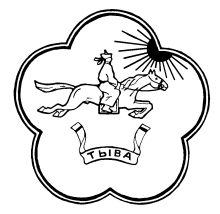 РЕСПУБЛИКА ТЫВА                668360 Республика Тыва     ТЫВА РЕСПУБЛИКАНЫНТЕС-ХЕМСКИЙ КОЖУУН          Тес-Хемскийкожуун          ТЕС-ХЕМ КОЖУУННУНХУРАЛ ПРЕДСТАВИТЕЛЕЙ            с.Самагалтай                ТОЛЭЭЛЕКЧИЛЕР ХУРАЛЫ                                                               ул.А.Ч.Кунаа,58                                                                       т.21576Решение № 60«25» декабря 2018 г.                                                               с. СамагалтайО внесении изменений в Решение Хурала представителей «О бюджете муниципального района « Тес-Хемский кожуун Республики Тыва»  на 2018 год и на плановый период 2019- 2020 годов» от 26.12.2017 г. № 83                  Рассмотрев материалы, представленные финансовым управлением «О внесении изменений в Решение Хурала представителей от 26 декабря 2017 года № 83 «О бюджете муниципального района «Тес-Хемский кожуун Республики Тыва» на 2018 год и на плановый период 2019- 2020 годов»,  в связи с увеличением доходной и расходной части бюджета, Хурал представителей РЕШИЛ:Утвердить внесенные изменения в Решение Хурала представителей «О бюджете муниципального района  «Тес-Хемский кожуун Республики Тыва» на 2018 год и на плановый период 2019- 2020 годов»  следующие изменения:в пункте 1;1)  в подпункте 1 цифры «520941,9 тыс. рублей» заменить цифрами  «538299 тыс. рублей»2) в подпункте 2 цифры «520941,9 тыс. рублей» заменить цифрами  «540336 тыс. рублей»;3) в подпункте 3 цифры «0 рублей» заменить цифрами «2037,0» тыс. рублей.Приложения бюджета №1, 4, 8, 10, 12,14 изложить в прилагаемой редакции.3.  Настоящее решение опубликовать или обнародовать в установленном порядке.Глава – Председатель Хурала представителей Тес-Хемского кожууна                                                       Донгак Ч.Х.Приложение №1к Решению Хурала представителей Тес-Хемского кожууна №83 от 26.12.2017г.Приложение №4к Решению Хурала представителей Тес-Хемского кожууна №83 от 26.12.2017г.ПОСТУПЛЕНИЯ ДОХОДОВ, В ТОМ ЧИСЛЕ БЕЗВОЗМЕЗДНЫЕ ПОСТУПЛЕНИЯ, ПОЛУЧАЕМЫЕ ИЗ РЕСПУБЛИКАНСКОГО БЮДЖЕТА  на 2018 годПриложение №8к Решению Хурала представителей Тес-Хемского кожууна №83 от 26.12.2017г.Распределение бюджетных ассигнований на исполнение публичных нормативных обязательств на 2018 годПриложение №10к Решению Хурала представителей Тес-Хемского кожууна №83 от 26.12.2017г.РАСПРЕДЕЛЕНИЕ БЮДЖЕТНЫХ АССИГНОВАНИЙ ПО РАЗДЕЛАМ, ПОДРАЗДЕЛАМ, ЦЕЛЕВЫМ СТАТЬЯМ И ГРУППАМ ВИДОВ РАСХОДОВ КЛАССИФИКАЦИИ РАСХОДОВ БЮДЖЕТА МУНИЦИПАЛЬНОГО РАЙОНА "ТЕС-ХЕМСКИЙ КОЖУУН РЕСПУБЛИКИ ТЫВА" НА 2018 годПриложение №12к Решению Хурала представителей Тес-Хемского кожууна №83 от 26.12.2017г.РАСПРЕДЕЛЕНИЕ БЮДЖЕТНЫХ АССИГНОВАНИЙ НА РЕАЛИЗАЦИЮ МУНИЦИПАЛЬНЫХ ПРОГРАММ НА 2018 ГОД(тыс.руб.)Приложение №14к Решению Хурала представителей Тес-Хемского кожууна №83 от 26.12.2017г.РАСПРЕДЕЛЕНИЕ БЮДЖЕТНЫХ АССИГНОВАНИЙ НА РЕАЛИЗАЦИЮ МУНИЦИПАЛЬНЫХ ПРОГРАММ НА 2018 ГОД(тыс.руб)Источники внутреннего финансирования дефицита Источники внутреннего финансирования дефицита Источники внутреннего финансирования дефицита Источники внутреннего финансирования дефицита Источники внутреннего финансирования дефицита бюджета муниципального района "Тес-Хемский кожуун Республики Тыва"                                                                                        на  2018 годбюджета муниципального района "Тес-Хемский кожуун Республики Тыва"                                                                                        на  2018 годбюджета муниципального района "Тес-Хемский кожуун Республики Тыва"                                                                                        на  2018 годбюджета муниципального района "Тес-Хемский кожуун Республики Тыва"                                                                                        на  2018 годбюджета муниципального района "Тес-Хемский кожуун Республики Тыва"                                                                                        на  2018 год(тыс.руб)КодНаименованиеСуммаизм(+,-)Сумма01 03 00 00 00 0000 000Кредиты кредитных организаций в валюте Российской Федерации0,00,00,001 03 01 00 02 0000 710Получение кредитов от кредитных организаций в валюте Российской Федерации22 653,0-22 653,00,001 03 01 00 05 0000 810Погашение кредитов от кредитных организаций в валюте Российской Федерации0,00,00,001 03 00 00 00 0000 000Бюджетные кредиты от других бюджетов бюджетной системы Российской Федерации 0,00,00,001 03 01 00 05 0000 710Получение бюджетных кредитов от  других бюджетов бюджетной системы Российской Федерации в валюте Российской Федерации0,00,00,001 03 01 00 05 0000 810Погашение бюджетных кредитов от  других бюджетов бюджетной системы Российской Федерации в валюте Российской Федерации22 653,0-22 653,00,001 06 00 00 00 0000 000Иные источники внутреннего финансирования дефицита бюджета2 037,02 037,001 06 05 02 05 0000 640Возврат бюджетных кредитов, предоставленных другим бюджетам бюджетной системы  Российской Федерации из бюджета муниципального района в валюте Российской Федерации0,00,00,001 06 05 02 05 0000 540Предоставление бюджетных кредитов другим бюджетам Российской Федерации из бюджета муниципального района в валюте Российской Федерации0,00,00,0Всего0,02 037,02 037,0Коды бюджетной классификации        Наименование доходов утвержденный бюджетизм. ( +,-)Сумма123451 00 00000 00 0000 000НАЛОГОВЫЕ И НЕНАЛОГОВЫЕ ДОХОДЫ             35 650,0             625,0                  36 275,0   1 01 00000 00 0000 000НАЛОГИ НА ПРИБЫЛЬ, ДОХОДЫ                 23 338         1 815,0                     25 153   1 01 02010 01 1000 110 Налог на доходы физических лиц                  23 338           1 815,0                       25 153   1 03 00000 00 0000 000НАЛОГИ НА ТОВАРЫ (РАБОТЫ,  УСЛУГИ), РЕАЛИЗУЕМЫЕ НА ТЕРРИТОРИИ РОССИЙСКОЙ ФЕДЕРАЦИИ                   4 875                100                       4 975   1 03 02000 01 0000 110Акцизы по подакцизным товарам (продукции), производимым на территории Российской Федерации                     4 875                 100                         4 975   1 03 02230 01 0000 110Доходы от уплаты акцизов на дизельное топливо, подлежащие распределению между бюджетами субъектов Российской Федерации и местными бюджетами с учетом  установленных дифференцированных нормативов отчислений в местные бюджеты                    4 875                 100                         4 975    1 05 00000 00 0000 000НАЛОГИ НА СОВОКУПНЫЙ ДОХОД                   1 827                    -                         1 827   1 05 04000 02 0000 110Налог, взимаемый  в связи с применением патентной системы налогооблажения                       165                            165   1 05 04020 02 1000 110Налог, взимаемый  в связи с применением патентной системы налогооблажения, зачисляемый в бюджеты муниципальных районов                       165                            165   1 05 02000 00 0000 110Единый налог на вмененный доход для отдельных видов деятельности                    1 520                         1 520   1 05 02010 02 0000 110Единый налог на вмененный доход для отдельных видов деятельности                    1 520                         1 520   1 05 03000 01 0000 110Единый сельскохозяйственный налог                       142                            142   1 05 03010 01 0000 110Единый сельскохозяйственный налог                       142                            142   1 06 00000 00 0000 110НАЛОГИ НА ИМУЩЕСТВО                   1 290   -        1 290                              -     1 06 02010 02 0000 110Налог на имущество организаций                    1 290   -          1 290                              -     1 08 03000 00 0000 000ГОСУДАРСТВЕННАЯ ПОШЛИНА                      910                           910    1 11 00000 00 0000 000ДОХОДЫ ОТ ИСПОЛЬЗОВАНИЯ ИМУЩЕСТВА, НАХОДЯЩЕГОСЯ В ГОСУДАРСТВЕННОЙ И МУНИЦИПАЛЬНОЙ СОБСТВЕННОСТИ                      935                    -                             935   1 11 05025 05 0000 120Доходы от сдачи в аренду земельных участков                       759                            759   1 11 05035 05 0000 120Доходы от сдачи в аренду имущества                       176                            176    1 12 00000 00 0000 000ПЛАТЕЖИ ПРИ ПОЛЬЗОВАНИИ ПРИРОДНЫМИ РЕСУРСАМИ                       260                           260   1 12 01010 01 6000 120Плата за негативное воздействие на окружающую среду                       260                            260    1 13 00000 00 0000 000ДОХОДЫ ОТ ОКАЗАНИЯ ПЛАТНЫХ УСЛУГ (РАБОТ) И КОМПЕНСАЦИИ ЗАТРАТ ГОСУДАРСТВА                   1 540                    -                         1 540    1 13 01995 05 0000 130Прочие доходы от оказания платных услуг ( работ) получателями средств бюджетов муниципальных районов                   1 540                    -                         1 540   1  14 00000 00 0000 000ДОХОДЫ ОТ ПРОДАЖИ МАТЕРИАЛЬНЫХ И НЕМАТЕРИАЛЬНЫХ АКТИВОВ                      110                           110   1  14 06013 05 0000 430Доходы от продажи земельных участков, государственная собственность на которые не разграничена и которые расположены в границах межселенческих территорий муниципальных районов                       110                            110    1 16 00000 00 0000 000ШТРАФЫ, САНКЦИИ, ВОЗМЕЩЕНИЕ УЩЕРБА                      565                           565    1 16 90050 05 0000 140Прочие поступления от денежных взысканий (штрафов) и иных сумм в возмещение ущерба, зачисляемые в бюджеты муниципальных районов                       565                            565   2 00 00000 00 0000 000БЕЗВОЗМЕЗДНЫЕ ПОСТУПЛЕНИЯ485 291,9 16 732,1 502 024,0 2 02 00000 00 0000 000Безвозмездные поступления от других бюджетов бюджетной системы Российской Федерации483 959,9 16 717,1 500 677,0 2 02 15000 00 0000 151Дотации от других бюджетов бюджетной системы Российской Федерации159 278,1 -5 661,3 153 616,8 2 02 15001 05 0000 151Дотации на выравнивание бюджетной обеспеченности93 240,3 93 240,3 2 02 15002 05 0000 151Дотации на поддержку мер по обеспечению сбалансированности бюджетов65 637,8 -5 661,3 59 976,5 2 02 19999 05 0000 151Прочие дотации бюджетам муниципальных районов400,0 400,0 2 02 20000 00 0000 151Субсидии бюджетам субъектов Российской Федерации и муниципальных образований28 847,2 15 725,6 44 572,8 2 02 29999 05 0000 151Субсидии на долевое финансирование расходов на оплату коммунальных услуг ( в отношении расходов по оплате электрической и тепловой энергии, водоснабжения), приобретение котельно-печного топлива для казенных, бюджетных и автономных учреждений11 627,1 11 627,1 2 02 29999 05 0000 151Субсидии на закупку и доставки угля учреждениям расположенных в труднодоступных населенных пунктах4 410,6 4 410,6 2 02 25097 05 0000 151Субсидии на создание в общеобразовательных организациях, расположенных в сельской местности , условий для занятий физической культурой и спортом1 717,0 0,0 1 717,1 2 02 29999 05 0000 151Субсидии на проведение комплексных кадастровых работ в рамках федеральной целевой программы " Развитие единой государственной системы регистрации прав и кадастрового учета недвижимости (2014-2020 годы) на 2018 год777,0 90,0 867,0 2 02 25519 05 0000 151Субсидии на поддержку отрасли культуры на 2018 год227,3 227,3 202 20051 05 0000 151Субсидии на капитальный ремонт и ремонт автомобильных дорог общего пользования населенных пунктов за счет средств Дорожного фонда республики Тыва на 2018 год 540,0 15 635,5 16 175,5 2 02 29999 05 0000 151Субсидии на строительство и реконструкцию локальных систем водоснабжения на 2018 год957,6 957,6 202 25497 05 0000 151Субсидии на реализацию мероприятий по обеспечению жильем молодых семей на 2018 год6 328,1 6 328,1 2 02 29999 05 0000 151Субсидии на оздоровление детей и подростков2 262,5 2 262,5 2 02 30000 00 0000 151Субвенции бюджетам субъектов Российской Федерации и муниципальных образований295 834,6 6 652,9 302 487,4 2 02 35250 05 0000 151Субвенции на оплату жилищно-коммунальных услуг отдельным категориям граждан3 321,6 880,4 4 202,0 2 02 30024 05 0000 151Субвенции на реализацию Закона Республики Тыва " О предоставлении органам местного самоуправления муниципальных районов и городских округов на территории Республики Тыва субвенций на реализацию общеобразовательных программ в области общего образования182 215,0 182 215,0 2 02 30024 05 0000 151Субвенции на реализацию Закона Республики Тыва " О предоставлении органам местного самоуправления муниципальных районов и городских округов на территории Республики Тыва субвенций на реализацию образовательных программ в области дошкольного образования55 834,0 5 661,3 61 495,3 2 02 30024 05 0000 151Субвенции на реализацию Закона Республики Тыва " О мерах социальной поддержки ветеранов труда и труженников тыла"3 227,3 -133,7 3 093,6 2 02 30024 05 0000 151Субвенции на реализацию Закона Республики Тыва " О порядке назначения и выплаты ежемесячного пособия на ребенка"6 357,7 -254,0 6 103,7 2 02 30024 05 0000 151Субвенции на реализацию Закона Республики Тыва " О наделении органов местного самоуправления муниципальных районов отдельными государственными полномочиями по расчету и предоставлению дотаций поселениям Республики Тыва за счет средств республиканского бюджета Республики Тыва"4 954,6 4 954,6 2 02 30024 05 0000 151Субвенции на осуществление государственных полномочий по установлению запрета на розничную продажу алкогольной продукции в РТ7,0 7,0 2 02 35118 05 0000 151Субвенции на осуществление полномочий по первичному воинскому учету на территориях, где отсутствуют военные комиссариаты801,5 801,5 2 02 30024 05 0000 151Субвенции на компенсацию части родительской платы за содержание ребенка в муниципальных образовательных учреждениях, реализующих основную образовательную программу дошкольного образования2 524,6 809,0 3 333,6 2 02 30024 05 0000 151Субвенции на обеспечение выполнения передаваемых государственных полномочий в соответствии с действующим законодательством по расчету предоставления жилищных субсидий гражданам295,3 295,3 2 02 35120 05 0000 151Субвенции на составление (изменение) списков кандитатов в присяжные заседатели федеральных судов общей юрисдикции в Республике Тыва на 2018 год160,0 160,0 2 02 30024 05 0000 151Субвенции на осуществление переданных полномочий по комиссии по делам несовершеннолетних433,2 433,2 2 02 30024 05 0000 151Субвенции на осуществление государственных полномочий по созданию, организации и обеспечению деятельности административных комиссий393,9 393,9 2 02 30022 05 0000 151Субвенции на предоставление гражданам субсидий на оплату жилого помещения и коммунальных услуг6 357,2 6 357,2 2 02 30024 05 0000 151Субвенции на реализацию Закона РТ " О погребении и похоронном деле в РТ"114,3 -20,8 93,5 2 02 35380 05 0000 151Субвенции на выплату государственных пособий лицам, не подлежащим обязательному социальному страхованию на случай временной нетрудоспособности и в связи с ликвидацией организаций( прекращение деятельности, полномочий физическими лицами), в соответствии с ФЗ от 19 мая 1995 года " 81-ФЗ" " О государственных пособиях гражданам, имеющим детей" 24 836,7 -1 110,2 23 726,5 2 02 30024 05 0000 151Субвенции на компенсацию расходов на оплату жилых помещений, отопления и освящения педагогическим работникам, проживающими и работающим в сельской местности1 256,1 1 256,1 2 02 35573 05 0000 151Субвенции на выплату ежемесячных пособий на первого ребенка, рожденного с 1 января 2018, в соответствии с Федеральным Законом от 28.12.2017 № 418 ФЗ " О ежемесячных выплатах семьям, имеющим детей" на 2018 год2 744,6 820,8 3 565,4 2 02 04000 00 0000 000Иные межбюджетные трансферты1 332,0 15,0 1 347,0 Межбюджетные трансферты на поощрение муниципальных образований за результаты огородничества на 2018 год15,0 15,0 2 02 40014 05 0000 151Межбюджетные трансферты, передаваемые бюджетам муниципальных районов из бюджетам поселений  на осуществление части полномочий по решению вопросов местного значения в соответствии заключенным соглашением1 332,0 1 332,0 ИТОГО ДОХОДОВ 520 941,9 17 357,1 538 299,0 (тыс. рублей)№ п/пИсполнительРзПрЦСРВрНаименование программ бюджет изм. (+,-) Сумма 123456781Управление труда 46 959,4      182,5    47 141,9   10030110376120313Субвенции на реализацию Закона Республики Т ыва"О погребении и похороннем деле в Республике Тыва"          114,3 -20,8            93,5 10030110052500313Оплата жилищно-коммунальных услуг отдельным категориям граждан       3321,6 880,4       4202,0 10030110076030313Предоставление гражданам субсидий на оплату жилого помещения и коммунальных услуг       6357,2        6357,2 10031030176070313Ежемесячное пособие на ребенка       6357,7 -254,0       6103,7 10030110176060313Обеспечение мер социальной поддержки ветеранов труда и труженников тыла       3227,3 -133,7       3093,6 10031030653800313Государственное пособие лицам, не подлежащим обязательному социальному страхованию на случай временной нетрудоспособности и в связи с материнством, и лицам, уволенным в связи с ликвидацией организаций     24 836,7 -1110,2     23 726,5 10040710455730313Ежемесячное пособие на первого ребенка, рожденного с 1 января 2018 года, в соответствии с Федеральным Законом от 28.12.2017 № 418-ФЗ      " О  ежемесячных выплатах семьям, имеющим детей" на 2018 год       2744,6 820,81       3565,4 2Администрация кожууна10040710476090313Компенсация части родительской платы за содержание ребенка муниципальных образовательных учреждениях, реализующих основную общеобразовательную программу дошкольного образования       2524,6 809       3333,6 Всего   49 484,0      991,5    50 475,5 НаименованиеРЗПРЦСРВРБюджетизм. (+,-)Сумма НаименованиеРЗПРЦСРВРБюджетизм. (+,-)Сумма В С Е Г О520 941,919 394,1540 336,0Программные расходы 432 639,315 240,3447 879,7НАЦИОНАЛЬНАЯ БЕЗОПАСНОСТЬ И ПРАВООХРАНИТЕЛЬНАЯ ДЕЯТЕЛЬНОСТЬ03150,0-18,4131,6Обеспечение пожарной безопасности0310150,0-18,4131,6МП "Обеспечение общественного порядка и противодействие преступности в Тес-Хемском кожууне на 2018-2020 годы"031001 0 00 00000150,0-18,4131,6ПМП " Предупреждение и ликвидация последствий чрезвычайных ситуаций, реализация мер пожарной безопасности031001 1 52 2540090,0-39,350,7Закупка товаров, работ и услуг для муниципальных нужд031001 1 52 2540020090,0-39,350,7Иные закупки товаров, работ и услуг для муниципальных нужд031001 1 52 2540024090,0-39,350,7Прочая закупка товаров, работ и услуг для муниципальных нужд031001 1 52 2540024490,0-39,350,7ПМП "Профилактика правонарушений"  031001 2 52 2540019,023,542,5Закупка товаров, работ и услуг для муниципальных нужд031001 2 52 2540020019,023,542,5Иные закупки товаров, работ и услуг для муниципальных нужд031001 2 52 2540024019,023,542,5Прочая закупка товаров, работ и услуг для муниципальных нужд031001 2 52 2540024419,023,542,5ПМП "Противодействие терроризму и экстремизму"031001 3 52 2540041,0-2,638,4Закупка товаров, работ и услуг для муниципальных нужд031001 3 52 2540020041,0-2,638,4Иные закупки товаров, работ и услуг для муниципальных нужд031001 3 52 2540024041,0-2,638,4Прочая закупка товаров, работ и услуг для муниципальных нужд031001 3 52 2540024441,0-2,638,4НАЦИОНАЛЬНАЯ ЭКОНОМИКА047 786,515 716,123 502,6Сельское хозяйство и рыболовство04051 394,5-660,6733,9МП " Развитие сельского хозяйства и расширение рынка сельскохозяйственной продукции в Тес-Хемском кожууне на 2018-2020 годы"040502 0 00 000001 394,5-660,6733,9ПМП "Развитие земельно-имущественных отношений в муниципальном образовании "Тес-Хемский район Республики Тыва" на 2018-2020 годы"040502 1 02 17200178,97,5186,4Закупка товаров, работ и услуг для муниципальных нужд040502 1 02 17200200178,97,5186,4Иные закупки товаров, работ и услуг для муниципальных нужд040502 1 02 17200240178,97,5186,4Прочая закупка товаров, работ и услуг для муниципальных нужд040502 1 02 17200244178,97,5186,4Мероприятие " Развитие мелиоризации земель сельскохозяйственного назначения"040502 2 02 17200202,4-85,0117,4Закупка товаров, работ и услуг для муниципальных нужд040502 2 02 17200200202,4-85,0117,4Иные закупки товаров, работ и услуг для муниципальных нужд040502 2 02 17200240202,4-85,0117,4Прочая закупка товаров, работ и услуг для муниципальных нужд040502 2 02 17200244202,4-85,0117,4Мероприятие " Развитие овцеводства"040502 3 02 17200125,1-125,10,0Закупка товаров, работ и услуг для муниципальных нужд040502 3 02 17200200125,1-125,10,0Иные закупки товаров, работ и услуг для муниципальных нужд040502 3 02 17200240125,1-125,10,0Прочая закупка товаров, работ и услуг для муниципальных нужд040502 3 02 17200244125,1-125,10,0Мероприятие " Развитие скотоводства"040502 4 02 17200184,193,0277,1Закупка товаров, работ и услуг для муниципальных нужд040502 4 02 1720020041,093,1134,1Иные закупки товаров, работ и услуг для муниципальных нужд040502 4 02 1720024041,093,1134,1Прочая закупка товаров, работ и услуг для муниципальных нужд040502 4 02 1720024441,093,1134,1Иные бюджетные ассигнования040502 4 02 17200800143,1-0,1143,0Субсидии юридическим лицам, индивидуальным предпринимателям, физическим лицам-производителям товаров, работ и услуг040502 4 02 17200810143,1-0,1143,0Субсидии на финансовое обеспечение затрат в связи с производством040502 4 02 17200812143,1-0,1143,0Мероприятие " Устойчивое развитие сельских территорий"040502 5 02 17200689,0-549,0140,0Закупка товаров, работ и услуг для муниципальных нужд040502 5 02 17200200689,0-549,0140,0Иные закупки товаров, работ и услуг для муниципальных нужд040502 5 02 17200240689,0-549,0140,0Прочая закупка товаров, работ и услуг для муниципальных нужд040502 5 02 17200244689,0-549,0140,0Мероприятие " Меры по профилактике злоупотребления наркотиками и их незаконному обороту на 2018-2020 годы"040502 6 02 1720015,0-2,013,0Закупка товаров, работ и услуг для муниципальных нужд040502 6 02 1720020015,0-2,013,0Иные закупки товаров, работ и услуг для муниципальных нужд040502 6 02 1720024015,0-2,013,0Прочая закупка товаров, работ и услуг для муниципальных нужд040502 6 02 1720024415,0-2,013,0Дорожное хозяйство04095 415,016 271,721 686,7МП " Развитие транспортной системы на территории Тес-Хемского района Республики Тыва на 2018-2020 годы"040903 0 00 000005 415,016 271,721 686,7ПМП " Развитие улично-дорожной сети Тес-Хемского района на 2018-2020 годы" 040903 1 03 073003 327,03 326,26 653,2Закупка товаров, работ и услуг для муниципальных нужд040903 1 03 073002003 327,0632,53 959,5Иные закупки товаров, работ и услуг для муниципальных нужд040903 1 03 073002403 327,0632,53 959,5Прочая закупка товаров, работ и услуг для муниципальных нужд040903 1 03 073002443 327,0632,53 959,5Бюджетные инвестиции040903 1 03 073004102 693,72 693,7Бюджетные инвестиции в объекты капитального строительства040903 1 03 073004142 693,72 693,7Бюджетные инвестиции040903 1 03 L567041012 941,812 941,8Бюджетные инвестиции в объекты капитального строительства040903 1 03 L567041412 941,812 941,8ПМП " Организация транспортного обслуживания населения на территории Тес-Хемского кожууна на 2018-2020 годы" 040903 2 03 0730030,00,030,0Закупка товаров, работ и услуг для муниципальных нужд040903 2 03 0730020030,00,030,0Иные закупки товаров, работ и услуг для муниципальных нужд040903 2 03 0730024030,00,030,0Прочая закупка товаров, работ и услуг для муниципальных нужд040903 2 03 0730024430,030,0ПМП " Повышение безопасности дорожного движения на территории Тес-Хемского района на 2018-2020 годы"040903 3 03 073002 058,03,72 061,7Закупка товаров, работ и услуг для муниципальных нужд040903 3 03 073002002 058,03,72 061,7Иные закупки товаров, работ и услуг для муниципальных нужд040903 3 03 073002402 058,03,72 061,7Прочая закупка товаров, работ и услуг для муниципальных нужд040903 3 03 073002442 058,03,72 061,7Другие вопросы национальной экономики0412977,0105,01 082,0МП " Создание благоприятных условий для ведения бизнеса в Тес-Хемском кожууне на 2017-2019 гг."041205 0 00 00000200,00,0200,0Закупка товаров, работ и услуг для муниципальных нужд041205 1 52 25700200200,00,0200,0Иные закупки товаров, работ и услуг для муниципальных нужд041205 1 52 25700240200,00,0200,0Прочая закупка товаров, работ и услуг для муниципальных нужд041205 1 52 25700244200,00,0200,0Проведение комплексных кадастровых работ в рамках федеральной целевой программы " Развитие единой государственной системы регистрации прав и кадастрового учета недвижимости (2014-2020 годы0041202 2 02L 5110777,0105,0882,0Закупка товаров, работ и услуг для муниципальных нужд041202 2 02L 5110200777,0105,0882,0Иные закупки товаров, работ и услуг для муниципальных нужд041202 2 02L 5110240777,0105,0882,0Закупка товаров, работ, услуг в сфере информационно-коммуникационных услуг041202 2 02L 511024215,015,0Прочая закупка товаров, работ и услуг для муниципальных нужд041202 2 02L 5110244777,090,0867,0ЖИЛИЩНО-КОММУНАЛЬНОЕ ХОЗЯЙСТВОО52 427,4478,22 905,6БлагоустройствоО5О32 427,4478,22 905,6МП " Развитие жилищно-коммунального хозяйства на территории Тес-Хемского кожууна Республики Тыва на 2018-2020 годы"О5О306 0 00 000002 427,4478,22 905,6ПМП  " Формирование современной городской среды  муниципального района на территории Тес-Хемского кожууна на 2018-2020 годы"О5О306 1 04 27400296,4180,7477,1Закупка товаров, работ и услуг для муниципальных нуждО5О306 1 04 27400200199,552,6252,1Иные закупки товаров, работ и услуг для муниципальных нуждО5О306 1 04 27400240199,552,6252,1Прочая закупка товаров, работ и услуг для муниципальных нуждО5О306 1 04 27400244199,552,6252,1Иные бюджетные ассигнованияО5О306 1 04 2740080096,9128,1225,0Уплата налогов, сборов, обязательных платежей в бюджетную систему Российской Федерации, взносов и иных платежейО5О306 1 04 2740085096,9128,1225,0ПМП " Снабжение населения Тес-Хемского кожууна Республики Тыва чистой водопроводной водой на 2018-2020 годы"О5О306 2 04 274001 593,1297,7933,2Закупка товаров, работ и услуг для муниципальных нуждО5О306 2 04 27400200424,6297,8722,4Иные закупки товаров, работ и услуг для муниципальных нуждО5О306 2 04 27400240424,6297,8722,4Прочая закупка товаров, работ и услуг для муниципальных нуждО5О306 2 04 27400244424,6297,8722,4Капитальные вложения в объекты государственной (муниципальной) собственностиО5О306 2 04 27400400200,00,0200,0Бюджетные инвестицииО5О306 2 04 27400410200,00,0200,0Иные бюджетные ассигнованияО5О306 2 04 2740080010,9-0,110,8Уплата налогов, сборов, обязательных платежей в бюджетную систему Российской Федерации, взносов и иных платежейО5О306 2 04 2740085010,9-0,110,8Субсидии на строительство и реконструкцию локальных систем водоснабженияО5О306 2 04 75030957,60,0957,6Закупка товаров, работ и услуг для муниципальных нуждО5О306 2 04 75030200957,60,0957,6Иные закупки товаров, работ и услуг для муниципальных нуждО5О306 2 04 75030240957,60,0957,6Прочая закупка товаров, работ и услуг для муниципальных нуждО5О306 2 04 75030244957,6957,6ПМП" Обеспечение организаций ЖКХ Тес-Хемского кожууна специализированной техникой на 2018-2020 годы"О5О306 3 04 27400368,7-0,1368,6Закупка товаров, работ и услуг для муниципальных нуждО5О306 3 04 27400200368,7-0,1368,6Иные закупки товаров, работ и услуг для муниципальных нуждО5О306 3 04 27400240368,7-0,1368,6Прочая закупка товаров, работ и услуг для муниципальных нуждО5О306 3 04 27400244368,7-0,1368,6ПМП" Организация полигонов бытовых отходов на территории Тес-Хемского кожууна на 2018-2020 годы"О5О306 4 04 27400244169,2-0,1169,1Закупка товаров, работ и услуг для муниципальных нуждО5О306 4 04 27400200169,2-0,1169,1Иные закупки товаров, работ и услуг для муниципальных нуждО5О306 4 04 27400240169,2-0,1169,1Прочая закупка товаров, работ и услуг для муниципальных нуждО5О306 4 04 27400244169,2-0,1169,1ОБРАЗОВАНИЕ07339 710,5-3 471,8336 238,8МП "Реализация молодежной политики в Тес-Хемском кожууне на 2017-2019 годы"070707 0 00 00000100,0-1,099,0Закупка товаров, работ и услуг для муниципальных нужд070707 1 07 07701200100,0-1,099,0Иные закупки товаров, работ и услуг для муниципальных нужд070707 1 07 07701240100,0-1,099,0Закупка товаров, работ, услуг в сфере информационно-коммуникационных услуг070707 1 07 0770124210,310,3Прочая закупка товаров, работ и услуг для муниципальных нужд070707 1 07 0770124489,7-1,088,7МП" Развитие образования и воспитания в Тес-Хемском кожууне на 2018 и 2020 г.г."07О008 0 00 00000328 269,8-4 204,9324 065,0ПМП " Развитие дошкольного образования"07О108 1 01 7602097 725,58 643,0106 368,5Предоставление субсидий государственным (муниципальным) бюджетным, автономным учреждениям и иным некоммерческим организациям07О108 1 01 7602060097 725,58 643,0106 368,5Субсидии бюджетным учреждениям07О108 1 01 7602061080 622,87 122,987 745,7Субсидии бюджетным учреждениям на финансовое обеспечение государственного (муниципального) задания на оказание государственных (муниципальных) услуг (выполнение работ)07О108 1 01 7602061180 622,87 122,987 745,7Субсидии автономным учреждениям07О108 1 01 7602062017 102,81 520,018 622,8Субсидии автономным учреждениям на финансовое обеспечение государственного (муниципального) задания на оказание государственных (муниципальных) услуг (выполнение работ)07О108 1 01 7602062117 102,81 520,018 622,8ПМП " Развитие общего образования"070208 2 01 76020214 402,4-12 559,6201 842,9Предоставление субсидий государственным (муниципальным) бюджетным, автономным учреждениям и иным некоммерческим организациям070208 2 01 76020600212 685,4-12 559,6200 125,8Субсидии бюджетным учреждениям070208 2 01 76020610212 685,4-12 559,6200 125,8Субсидии бюджетным учреждениям на финансовое обеспечение государственного (муниципального) задания на оказание государственных (муниципальных) услуг (выполнение работ)070208 2 01 76020611212 685,4-12 559,6200 125,8Создание условий для занятий физической культурой и спортом070208 2 02 L09701 717,00,01 717,1Предоставление субсидий государственным (муниципальным) бюджетным, автономным учреждениям и иным некоммерческим организациям070208 2 02 L09706001 717,00,01 717,1Субсидии бюджетным учреждениям070208 2 02 L09706101 717,00,01 717,1Субсидии бюджетным учреждениям на иные цели070208 2 02 L09706121 717,00,01 717,1ПМП "Дополнительное образование и воспитание детей"070308 3 05 3750011 921,8-288,411 633,4Предоставление субсидий государственным (муниципальным) бюджетным, автономным учреждениям и иным некоммерческим организациям070308 3 05 3750060011 921,8-288,411 633,4Субсидии бюджетным учреждениям070308 3 05 3750061011 921,8-288,411 633,4Субсидии бюджетным учреждениям на финансовое обеспечение государственного (муниципального) задания на оказание государственных (муниципальных) услуг (выполнение работ)070308 3 05 3750061111 921,8-288,411 633,4Субвенция на компенсацию расходов на оплату жилых помещений,отопления и освещения педагогическими работникам,проживающим и работающим в сельской местности0787 2 00 761401 232,50,01 232,5Предоставление субсидий государственным (муниципальным) бюджетным, автономным учреждениям и иным некоммерческим организациям070187 2 00 76140600401,60,0401,6Субсидии бюджетным учреждениям070187 2 00 76140610330,8330,8Субсидии бюджетным учреждениям на финансовое обеспечение государственного (муниципального) задания на оказание государственных (муниципальных) услуг (выполнение работ)070187 2 00 76140611330,8330,8Субсидии автономным учреждениям070187 2 00 7614062070,80,070,8Субсидии бюджетным учреждениям на финансовое обеспечение государственного (муниципального) задания на оказание государственных (муниципальных) услуг (выполнение работ)070187 2 00 7614062170,870,8Предоставление субсидий государственным (муниципальным) бюджетным, автономным учреждениям и иным некоммерческим организациям070287 2 00 76140600783,7-38,6745,1Субсидии бюджетным учреждениям070287 2 00 76140610783,7-38,6745,1Субсидии бюджетным учреждениям на финансовое обеспечение государственного (муниципального) задания на оказание государственных (муниципальных) услуг (выполнение работ)070287 2 00 76140611783,7-38,6745,1Предоставление субсидий государственным (муниципальным) бюджетным, автономным учреждениям и иным некоммерческим организациям070387 2 00 7614060047,2-10,936,3Субсидии бюджетным учреждениям070387 2 00 7614061047,2-10,936,3Субсидии бюджетным учреждениям на финансовое обеспечение государственного (муниципального) задания на оказание государственных (муниципальных) услуг (выполнение работ)070387 2 00 7614061147,2-10,936,3Предоставление субсидий государственным (муниципальным) бюджетным, автономным учреждениям и иным некоммерческим организациям070387 2 00 7614060049,549,5Субсидии бюджетным учреждениям070387 2 00 7614061049,549,5Субсидии бюджетным учреждениям на финансовое обеспечение государственного (муниципального) задания на оказание государственных (муниципальных) услуг (выполнение работ)070387 2 00 7614061149,549,5ПМП " Отдых и оздоровление детей"070708 4 06 750404 220,10,14 220,2Оздоровление детей070708 4 06 750404 220,10,14 220,2Предоставление субсидий государственным (муниципальным) бюджетным, автономным учреждениям и иным некоммерческим организациям070708 4 06 750406004 220,10,14 220,2Субсидии бюджетным учреждениям070708 4 06 750406104 220,10,14 220,2Субсидии бюджетным учреждениям на финансовое обеспечение государственного (муниципального) задания на оказание государственных (муниципальных) услуг (выполнение работ)070708 4 06 750406114 220,10,14 220,2Компенсация части родительской платы за содержание ребенка в государственных и муниципальных образовательных учреждениях, реализующих основную общеобразовательную программу дошкольного образования100407 1 04 760902 524,6809,03 333,6Социальное обеспечение и иные выплаты населению100407 1 04 760902 524,6809,03 333,6Публичные нормативные социальные выплаты гражданам100407 1 04 760903002 524,6809,03 333,6Меры социальной поддержки населения по публичным нормативным обязательствам100407 1 04 760903102 524,6809,03 333,6Пособия, компенсации, меры социальной поддержки населения по публичным нормативным обязательствам100407 1 04 760903132 524,6809,03 333,6КУЛЬТУРА, КИНЕМАТОГРАФИЯ0824 369,41 121,525 490,9МП " Развитие культуры и туризма в Тес-Хемском кожууне на 2017-2019 годы"080109 0 00 0000034 248,91 855,636 104,5ПМП " Организация досуга и предоставление услуг организаций культуры"080109 1 06 1760016 725,41 125,917 851,3Предоставление субсидий государственным (муниципальным) бюджетным, автономным учреждениям и иным некоммерческим организациям080109 1 06 1760060016 725,41 125,917 851,3Субсидии бюджетным учреждениям080109 1 06 1760061016 725,41 125,917 851,3Субсидии бюджетным учреждениям на финансовое обеспечение государственного (муниципального) задания на оказание государственных (муниципальных) услуг (выполнение работ)080109 1 06 1760061116 725,41 125,917 851,3ПМП " Библиотечное обслуживание населения"080109 1 06 276007 415,3-4,57 410,8Предоставление субсидий государственным (муниципальным) бюджетным, автономным учреждениям и иным некоммерческим организациям080109 1 06 276006007 415,3-4,57 410,8Субсидии бюджетным учреждениям080109 1 06 276006107 415,3-4,57 410,8Субсидии бюджетным учреждениям на финансовое обеспечение государственного (муниципального) задания на оказание государственных (муниципальных) услуг (выполнение работ)080109 1 06 276006117 415,3-4,57 410,8Субсидии на поддержку культуры0801091 02 L5190228,7228,7Предоставление субсидий государственным (муниципальным) бюджетным, автономным учреждениям и иным некоммерческим организациям0801091 02 L5190600228,7228,7Субсидии бюджетным учреждениям0801091 02 L5190610228,7228,7Субсидии бюджетным учреждениям на иные цели0801091 02 L5190612228,7228,7Образование0710 108,2734,110 842,3ПМП " Развитие дополнительного образования детей"070309 2 05 3750010 108,2734,110 842,3Предоставление субсидий государственным (муниципальным) бюджетным, автономным учреждениям и иным некоммерческим организациям070309 2 05 3750060010 108,2734,110 842,3Субсидии бюджетным учреждениям070309 2 05 3750061010 108,2734,110 842,3Субсидии бюджетным учреждениям на финансовое обеспечение государственного (муниципального) задания на оказание государственных (муниципальных) услуг (выполнение работ)070309 2 05 3750061110 108,2734,110 842,3ЗДРАВООХРАНЕНИЕ090110 1 01 22010100,0100,0МП "Развитие здравоохранения Тес-Хемского кожууна на 2018 год"090110 1 01 22010100,0100,0Закупка товаров, работ и услуг для государственных (муниципальных) нужд090110 1 01 22010200100,0100,0Прочая закупка товаров, работ и услуг для муниципальных нужд090110 1 01 22010244100,0100,0СОЦИАЛЬНАЯ ПОЛИТИКА1057 802,21 314,859 117,0МП " Обеспечение жильем молодых семей в ТесХемском кожууне на 2017-2019 годы"100304 0 00 000008 022,9321,38 344,2Социальное обеспечение и иные выплаты населению100304 5 02L 49703007 822,9380,38 203,2Социальные выплаты гражданам, кроме публичных нормативных социальных выплат100304 5 02L 49703207 822,9380,38 203,2Софинансирование программы  " Обеспечение жильем молодых семей"100304 5 02L 49703227 822,9380,38 203,2Социальное обеспечение и иные выплаты населению100304 5 021 7200300200,0-59,0141,0Социальные выплаты гражданам, кроме публичных нормативных социальных выплат100304 5 021 7200320200,0-59,0141,0Софинансирование подпрограммы  " Обеспечение жильем молодых семей"100304 5 021 7200322200,0-59,0141,0МП " Социальная поддержка граждан в ТесХемском кожууне на 2019 год"1047 254,7184,547 439,2Федеральный закон от 12 января 1996 г. № 8-ФЗ "О погребении и похоронном деле"100301 1 03 76120114,3-20,893,5Социальное обеспечение и иные выплаты населению100301 1 03 76120300114,3-20,893,5Публичные нормативные социальные выплаты гражданам100301 1 03 76120310114,3-20,893,5Пособия, компенсации, меры социальной поддержки населения по публичным нормативным обязательствам100301 1 03 76120313114,3-20,893,5Оплата жилищно-коммунальных услуг отдельным категориям граждан100301 1 00 525003 321,6880,44 202,0Социальное обеспечение и иные выплаты населению100301 1 00 525003003 321,6880,44 202,0Публичные нормативные социальные выплаты гражданам100301 1 00 525003103 321,6880,44 202,0Пособия, компенсации, меры социальной поддержки населения по публичным нормативным обязательствам100301 1 00 525003133 321,6880,44 202,0Предоставление гражданам субсидий на оплату жилого помещения и коммунальных услуг100307 1 00 760306 357,22,06 359,2Социальное обеспечение и иные выплаты населению100307 1 00 760303006 357,22,06 359,2Публичные нормативные социальные выплаты гражданам100307 1 00 760303106 357,22,06 359,2Пособия, компенсации, меры социальной поддержки населения по публичным нормативным обязательствам100307 1 00 760303136 357,22,06 359,2Ежемесячное пособие на ребенка100310 3 01 760706 357,7-254,06 103,7Социальное обеспечение и иные выплаты населению100310 3 01 760703006 357,7-254,06 103,7Публичные нормативные социальные выплаты гражданам100310 3 01 760703106 357,7-254,06 103,7Пособия, компенсации, меры социальной поддержки населения по публичным нормативным обязательствам100310 3 01 760703136 357,7-254,06 103,7Обеспечение мер социальной поддержки ветеранов труда и тружеников тыла100301 1 01 760603 227,3-133,73 093,6Социальное обеспечение и иные выплаты населению100301 1 01 760603003 227,3-133,73 093,6Публичные нормативные социальные выплаты гражданам100301 1 01 760603103 227,3-133,73 093,6Пособия, компенсации, меры социальной поддержки населения по публичным нормативным обязательствам100301 1 01 760603133 227,3-133,73 093,6Государственное пособие лицам, не подлежащим обязательному социальному страхованию на случай временной нетрудоспособности и в связи с материнством, и лицам, уволенным в связи с ликвидацией организаций100310 3 06 5380024 836,7-1 110,223 726,5Социальное обеспечение и иные выплаты населению100310 3 06 5380030024 836,7-1 110,223 726,5Публичные нормативные социальные выплаты гражданам100310 3 06 5380031024 836,7-1 110,223 726,5Пособия, компенсации, меры социальной поддержки населения по публичным нормативным обязательствам100310 3 06 5380031324 836,7-1 110,223 726,5Ежемесячное пособие на первого ребенка, рожденного с 1 января 2018, в соответствии с Федеральным Законом от 28.12.2017 № 418-ФЗ " О ежемесячных выплатах семьям, имеющим детей" на 2018 год 100407 1 04 557302 744,6820,83 565,4Социальное обеспечение и иные выплаты населению100407 1 04 557302 744,6820,83 565,4Публичные нормативные социальные выплаты гражданам100407 1 04 557303002 744,6820,83 565,4Меры социальной поддержки населения по публичным нормативным обязательствам100407 1 04 557303102 744,6820,83 565,4Пособия, компенсации, меры социальной поддержки населения по публичным нормативным обязательствам100407 1 04 557303132 744,6820,83 565,4Реализация государственных функций в области социальной политики100601 1 00 76040295,3295,3Закупка товаров, работ и услуг для государственных (муниципальных) нужд100601 1 00 76040200295,3295,3Иные закупки товаров, работ и услуг для государственных (муниципальных) нужд100601 1 00 76040240295,3295,3ФИЗИЧЕСКАЯ КУЛЬТУРА И СПОРТ11393,30,0393,3МП "Развитие физической культуры и спорта в Тес-Хемском кожууне на 2017-2019 годы"110110 0 00 00000393,30,0393,3Закупка товаров, работ и услуг для муниципальных нужд110110 1 07 07700200393,30,0393,3Иные закупки товаров, работ и услуг для муниципальных нужд110110 1 07 07700240393,30,0393,3Прочая закупка товаров, работ и услуг для муниципальных нужд110110 1 07 07700244393,30,0393,3Непрограммные направления расходов88 302,64 153,892 456,3ОБЩЕГОСУДАРСТВЕННЫЕ ВОПРОСЫ0132 016,61 783,733 800,2Функционирование высшего должностного лица субъекта Российской Федерации и муниципального образования01021 250,0108,31 358,3Председатель администрации муниципального района010294 1 78 500111 250,0108,31 358,3Фонд оплаты труда государственных (муниципальных) органов и взносы по обязательному социальному страхованию010294 1 78 500111001 250,0108,31 358,3Расходы на выплаты персоналу государственных (муниципальных) органов010294 1 78 500111201 250,0108,31 358,3Функционирование законодательных (представительных) органов государственной власти и представительных органов муниципальных образований01033 112,4107,43 219,8Аппарат представительного органа муниципального образования010397 1 79 500001 438,580,61 519,1Расходы на выплаты персоналу в целях обеспечения выполнения функций государственными (муниципальными) органами, казенными учреждениями, органами управления государственными внебюджетными фондами010397 1 79 500111001 114,736,51 151,2Расходы на выплаты персоналу государственных (муниципальных) органов010397 1 79 500111201 114,736,51 151,2Расходы на обеспечение фнукций представительного органа муниципального образования010397 1 79 50019323,844,1367,9Закупка товаров, работ и услуг для государственных (муниципальных) нужд010397 1 79 50019200318,846,2365,0Иные закупки товаров, работ и услуг для государственных (муниципальных) нужд010397 1 79 50019240318,846,2365,0Закупка товаров, работ, услуг в сфере информационно-коммуникационных услуг010397 1 79 50019242132,351,5183,8Прочая закупка товаров, работ и услуг для государственных (муниципальных) нужд010397 1 79 50019244186,5-5,3181,2Иные бюджетные ассигнования010397 1 79 500198005,0-2,12,9Уплата налогов, сборов, обязательных платежей в бюджетную систему Российской Федерации, взносов и иных платежей010397 1 79 500198505,0-2,12,9Глава муниципального образования010397 1 79 600111 128,4-22,91 105,5Расходы на выплаты персоналу в целях обеспечения выполнения функций государственными (муниципальными) органами, казенными учреждениями, органами управления государственными внебюджетными фондами010397 1 79 600111001 128,4-22,91 105,5Расходы на выплаты персоналу государственных (муниципальных) органов010397 1 79 600111201 128,4-22,91 105,5Глава муниципального образования010394 1 79 60011545,549,6595,1Расходы на выплаты персоналу в целях обеспечения выполнения функций государственными (муниципальными) органами, казенными учреждениями, органами управления государственными внебюджетными фондами010394 1 79 60011100545,549,6595,1Расходы на выплаты персоналу государственных (муниципальных) органов010394 1 79 60011120545,549,6595,1Функционирование Правительства Российской Федерации, высших исполнительных органов государственной власти субъектов Российской Федерации, местных администраций010415 189,01 661,416 850,3Аппарат исполнительного органа муниципального образования010494 1 78 6000015 189,01 661,416 850,3Расходы на выплаты персоналу в целях обеспечения выполнения функций государственными (муниципальными) органами, казенными учреждениями, органами управления государственными внебюджетными фондами010494 1 78 6001110010 734,4867,911 602,3Расходы на выплаты персоналу государственных (муниципальных) органов010494 1 78 6001112010 734,4867,911 602,3Расходы на обеспечение функций исполнительного органа муниципального образования010494 1 78 600194 454,6793,55 248,0Закупка товаров, работ и услуг для государственных (муниципальных) нужд010494 1 78 600192004 373,5749,65 123,1Иные закупки товаров, работ и услуг для государственных (муниципальных) нужд010494 1 78 600192404 373,5749,65 123,1Закупка товаров, работ, услуг в сфере информационно-коммуникационных услуг010494 1 78 60019242621,5324,7946,2Прочая закупка товаров, работ и услуг для государственных (муниципальных) нужд010494 1 78 600192443 752,0424,94 176,9Иные бюджетные ассигнования010494 1 78 6001980081,043,9124,9Уплата налогов, сборов, обязательных платежей в бюджетную систему Российской Федерации, взносов и иных платежей010494 1 78 6001985081,043,9124,9Судебная система 0105160,00,0160,0Составление списков кандитатов в присяжные заседатели федеральных судов  общей юрисдикции в Республике Тыва на 2018 год010592 0 00 51200160,00,0160,0Закупка товаров, работ и услуг для муниципальных нужд010592 0 00 51200200160,00,0160,0Иные закупки товаров, работ и услуг для муниципальных нужд010592 0 00 51200240160,00,0160,0Прочая закупка товаров, работ и услуг для муниципальных нужд010592 0 00 51200244160,00,0160,0Обеспечение деятельности финансовых, налоговых и таможенных органов и органов финансового (финансово-бюджетного) надзора01067 512,1336,07 848,1Контрольно-счетный орган010697 1 79 800001 952,036,01 988,0Расходы на выплаты персоналу в целях обеспечения выполнения функций государственными (муниципальными) органами, казенными учреждениями, органами управления государственными внебюджетными фондами010697 1 79 800111001 928,049,91 977,9Расходы на выплаты персоналу государственных (муниципальных) органов010697 1 79 800111201 928,049,91 977,9Расходы на обеспечение функций контрольно-счетного органа муниципального образования010697 1 79 8001924,0-13,910,1Закупка товаров, работ и услуг для муниципальных нужд010697 1 79 8001920024,0-13,910,1Иные закупки товаров, работ и услуг для муниципальных нужд010697 1 79 8001924024,0-13,910,1Прочая закупка товаров, работ и услуг для муниципальных нужд010697 1 79 8001924424,0-13,910,1Финансовый орган муниципального образования010695 1 80 400005 560,1300,05 860,1Расходы на выплаты персоналу в целях обеспечения выполнения функций государственными (муниципальными) органами, казенными учреждениями, органами управления государственными внебюджетными фондами010695 1 80 400111004 759,2143,64 902,8Расходы на выплаты персоналу казенных учреждений010695 1 80 4001111010,010,0Расходы на выплаты персоналу государственных (муниципальных) органов010695 1 80 400111204 749,2143,64 892,8Расходы на обеспечение функций финансового органа муниципального образования010695 1 80 40019800,9156,4957,3Закупка товаров, работ и услуг для государственных (муниципальных) нужд010695 1 80 40019200799,4108,9908,3Иные закупки товаров, работ и услуг для государственных (муниципальных) нужд010695 1 80 40019240799,4108,9908,3Закупка товаров, работ, услуг в сфере информационно-коммуникационных услуг010695 1 80 40019242552,277,1629,3Прочая закупка товаров, работ и услуг для государственных (муниципальных) нужд010695 1 80 40019244247,231,8279,0Иные бюджетные ассигнования010695 1 80 400198001,547,549,0Уплата налогов, сборов, обязательных платежей в бюджетную систему Российской Федерации, взносов и иных платежей010695 1 80 400198501,547,549,0Резервные фонды0111200,0-138,062,0Резервные фонды011194 1 97 50400200,0-138,062,0Резервный фонд исполнительного органа 011194 1 97 50400200,0-138,062,0Иные бюджетные ассигнования011194 1 97 50400200,0-138,062,0Резервные средства011194 1 97 50400200,0-138,062,0Другие общегосударственные вопросы01134 593,1-291,44 301,7Членский взнос на ОСМО0113867 00 00119100,0100,0Иные межбюджетные ассигнования0113867 00 00119800100,0100,0Уплата иных платежей0113867 00 00119850100,0100,0Иные безвозмездные и безвозвратные перечисления011397 0 00 760507,00,07,0Мероприятия по установлению запрета на розничную продажу алкогольной продукции РТ011397 0 00 760507,00,07,0Безвозмездные перечисления бюджетам011397 0 00 760507,00,07,0Перечисления другим бюджетам бюджетной системы011397 0 00 760507,07,0Субвенции на осуществление переданных полномочий по созданию, организации и обеспечению деятельности административных комиссий в Республике Тыва011397 0 00 76130429,512,6442,1Расходы на выплаты  персоналу в целях обеспечения выполнения функций государственными (муниципальными) органами, казенными учреждениями, органами управления государственными внебюджетными фондами011397 0 00 76130100429,512,6442,1Расходы на выплаты персоналу государственных (муниципальных) органов011397 0 00 76130120429,512,6442,1Закупка товаров, работ и услуг для муниципальных нужд011397 0 00 761302000,00,00,0Иные закупки товаров, работ и услуг для муниципальных нужд011397 0 00 761302400,00,00,0Прочая закупка товаров, работ и услуг для муниципальных нужд011397 0 00 76130244Учреждения по обеспечению хозяйственного обслуживания01134 056,6-304,03 752,6Расходы на выплаты  персоналу в целях обеспечения выполнения функций государственными (муниципальными) органами, казенными учреждениями, органами управления государственными внебюджетными фондами011394 3 78 700111004 056,6-304,03 752,6Расходы на выплаты персоналу казенных учреждений011394 3 78 700111104 056,6-304,03 752,6НАЦИОНАЛЬНАЯ ОБОРОНА02801,50,0801,5Мобилизационная и вневойсковая подготовка020399 9 00 51180801,50,0801,5Осуществление первичного воинского учета на территориях, где отсутствуют военные комиссариаты020399 9 00 51180801,50,0801,5Субвенции на осуществление воинского учета020399 9 00 51180500801,50,0801,5Субвенции020399 9 00 51180530801,5801,5НАЦИОНАЛЬНАЯ БЕЗОПАСНОСТЬ И ПРАВООХРАНИТЕЛЬНАЯ ДЕЯТЕЛЬНОСТЬ031 494,5-55,51 439,0Защита насления и территории от чрезвычайных ситуаций природного и техногенного характера, гражданская оборона03О91 494,5-55,51 439,0Мероприятия по предупреждению и ликвидации последствий чрезвычайных ситуаций и стихийных бедствий03О994 1 09 170161 494,5-55,51 439,0Предупреждение и ликвидация последствий чрезвычайных ситуаций и стихийных бедствий природного и техногенного характера03О994 1 09 170161 494,5-55,51 439,0Расходы на выплаты  персоналу в целях обеспечения выполнения функций государственными (муниципальными) органами, казенными учреждениями, органами управления государственными внебюджетными фондами03О994 1 09 170161001 395,543,51 439,0Расходы на выплаты персоналу казенных учреждений03О994 1 09 170161101 395,543,51 439,0Расходы на выплаты персоналу государственных (муниципальных) органов03О994 1 09 1701699,0-99,00,0Закупка товаров, работ и услуг для муниципальных нужд03О994 1 09 1701620099,0-99,00,0Иные закупки товаров, работ и услуг для муниципальных нужд03О994 1 09 1701624099,0-99,00,0Закупка товаров, работ, услуг в сфере информационно-коммуникационных услуг03О994 1 09 1701624231,0-31,0Прочая закупка товаров, работ и услуг для муниципальных нужд03О994 1 09 1701624468,0-68,0НАЦИОНАЛЬНАЯ ЭКОНОМИКА042 648,0-351,82 296,2Сельское хозяйство и рыболовство04052 248,048,22 296,2Расходы на выплаты персоналу муниципальных органов040594 1 78 800002 051,6-62,71 988,9Расходы на выплаты персоналу в целях обеспечения выполнения функций государственными (муниципальными) органами, казенными учреждениями, органами управления государственными внебюджетными фондами040594 1 78 800111002 051,6-62,71 988,9Расходы на выплаты персоналу государственных (муниципальных) органов040594 1 78 800111202 051,6-62,71 988,9Расходы на обеспечение функций  муниципального образования040594 1 78 80019111,0111,0Закупка товаров, работ и услуг для муниципальных нужд040594 1 78 80019200111,0111,0Иные закупки товаров, работ и услуг для муниципальных нужд040594 1 78 80019240111,0111,0Реализация государственных функций в области национальной экономики040594 1 05 17006196,4-0,1196,3Мероприятия по землеустройству и землепользования040594 1 05 17006196,4-0,1196,3Закупка товаров, работ и услуг для муниципальных нужд040594 1 05 17006200196,4-0,1196,3Иные закупки товаров, работ и услуг для муниципальных нужд040594 1 05 17006240196,4-0,1196,3Другие вопросы в области национальной экономики0412400,0-400,00,0Грант Главы Республики Тыва0412941 05 00590400,0-400,00,0Закупка товаров, работ и услуг для муниципальных нужд0412941 05 00590200400,0-400,00,0Иные закупки товаров, работ и услуг для муниципальных нужд0412941 05 00590240400,0-400,00,0Прочая закупка товаров, работ и услуг для муниципальных нужд0412941 05 00590244400,0-400,0ОБРАЗОВАНИЕ0717 149,3710,417 859,7Профессиональная подготовка, переподготовка и повышение квалификации070550,0-35,514,5Учебные заведения и курсы по переподготовке кадров070594 1 87 7780050,0-35,514,5Переподготовка и повышение квалификации кадров070594 1 87 7780050,0-35,514,5Закупка товаров, работ и услуг для муниципальных нужд070594 1 87 7780020050,0-35,514,5Иные закупки товаров, работ и услуг для муниципальных нужд070594 1 87 7780024050,0-35,514,5Прочая закупка товаров, работ и услуг для муниципальных нужд070594 1 87 7780024450,0-35,514,5Другие вопросы в области образования070917 099,3745,917 845,2Расходы на выплаты персоналу муниципальных органов070994 1 87 779001 236,921,81 258,7Расходы на выплаты персоналу в целях обеспечения выполнения функций государственными (муниципальными) органами, казенными учреждениями, органами управления государственными внебюджетными фондами070994 1 87 779111001 236,921,81 258,7Расходы на выплаты персоналу государственных (муниципальных) органов070994 1 87 779111201 236,921,81 258,7Образование и организация деятельности комиссий по делам несовершеннолетних070997 0 00 76100433,20,0433,2Расходы на выплаты персоналу в целях обеспечения выполнения функций государственными (муниципальными) органами, казенными учреждениями, органами управления государственными внебюджетными фондами070997 0 00 76100100386,96,5393,4Расходы на выплаты персоналу казенных учреждений070997 0 00 76100110386,96,5393,4Закупка товаров, работ и услуг для муниципальных нужд070997 0 00 7610020046,3-6,539,8Иные закупки товаров, работ и услуг для муниципальных нужд070997 0 00 7610024046,3-6,539,8Прочая закупка товаров, работ и услуг для муниципальных нужд070997 0 00 7610024446,3-6,539,8Мероприятия в области поддержки молодых талантов070994 1 01 4725060,0-60,00,0Закупка товаров, работ и услуг для муниципальных нужд070994 1 01 4725020060,0-60,00,0Иные закупки товаров, работ и услуг для муниципальных нужд070994 1 01 4725024060,0-60,00,0Прочая закупка товаров, работ и услуг для муниципальных нужд070994 1 01 4725024460,0-60,0Проведение культурно-массовых и спортивных мероприятий 070994 1 01 4702040,0-40,00,0Закупка товаров, работ и услуг для муниципальных нужд070994 1 01 4702020040,0-40,00,0Иные закупки товаров, работ и услуг для муниципальных нужд070994 1 01 4702024040,0-40,00,0Прочая закупка товаров, работ и услуг для муниципальных нужд070994 1 01 4702024440,0-40,0Учебно-методические кабинеты, централизованные бухгалтерии, группы хозяйственного обслуживания, учебные фильмотеки, межшкольные учебно-производственные комбинаты, логопедические пункты070994 1 87 7795915 305,6424,115 729,7Расходы на выплаты персоналу в целях обеспечения выполнения функций государственными (муниципальными) органами, казенными учреждениями, органами управления государственными внебюджетными фондами070994 1 87 7795910014 299,5457,114 756,6Расходы на выплаты персоналу казенных учреждений070994 1 87 7795911014 299,5457,114 756,6Закупка товаров, работ и услуг для государственных (муниципальных) нужд070994 1 87 77959200904,0-91,8812,2Иные закупки товаров, работ и услуг для государственных (муниципальных) нужд070994 1 87 77959240904,0-91,8812,2Закупка товаров, работ, услуг в сфере информационно-коммуникационных услуг070994 1 87 77959242553,9-74,7479,2Прочая закупка товаров, работ и услуг для государственных (муниципальных) нужд070994 1 87 77959244350,1-17,1333,0Иные бюджетные ассигнования070994 1 87 77959800102,158,8160,9Уплата налогов, сборов, обязательных платежей в бюджетную систему Российской Федерации, взносов и иных платежей070994 1 87 77959850102,158,8160,9Субвенция на компенсацию расходов на оплату жилых помещений,отопления и освещения педагогическими работникам,проживающим и работающим в сельской местности070987 2 00 7614023,60,023,6Расходы на выплаты персоналу в целях обеспечения выполнения функций государственными (муниципальными) органами, казенными учреждениями, органами управления государственными внебюджетными фондами070987 2 00 7614010023,60,023,6Расходы на выплаты персоналу казенных учреждений070987 2 00 7614011023,623,6Грант Главы Республики Тыва0709941 05 00590400,0400,0Закупка товаров, работ и услуг для муниципальных нужд0709941 05 00590200400,0400,0Иные закупки товаров, работ и услуг для муниципальных нужд0709941 05 00590240400,0400,0Прочая закупка товаров, работ и услуг для муниципальных нужд0709941 05 00590244400,0400,0КУЛЬТУРА, КИНЕМАТОГРАФИЯ0815 909,5652,316 561,8Другие вопросы в области культуры, кинематографии080415 909,5652,316 561,8Расходы на выплаты персоналу муниципальных органов080496 4 87 80211646,850,2697,0Расходы на выплаты персоналу в целях обеспечения выполнения функций государственными (муниципальными) органами, казенными учреждениями, органами управления государственными внебюджетными фондами080496 4 87 80211100646,850,2697,0Расходы на выплаты персоналу государственных (муниципальных) органов080496 4 87 80211120646,850,2697,0Учебно-методические кабинеты, централизованные бухгалтерии, группы хозяйственного обслуживания, учебные фильмотеки, межшкольные учебно-производственные комбинаты, логопедические пункты080496 4 87 7455915 088,9602,215 691,1Расходы на выплаты персоналу в целях обеспечения выполнения функций государственными (муниципальными) органами, казенными учреждениями, органами управления государственными внебюджетными фондами080496 4 87 7455910014 964,4554,115 518,5Расходы на выплаты персоналу казенных учреждений080496 4 87 7455911014 964,4554,115 518,5Закупка товаров, работ и услуг для государственных (муниципальных) нужд080496 4 87 74559200120,342,2162,5Иные закупки товаров, работ и услуг для государственных (муниципальных) нужд080496 4 87 74559240120,342,2162,5Закупка товаров, работ, услуг в сфере информационно-коммуникационных услуг080496 4 87 7455924271,346,2117,5Прочая закупка товаров, работ и услуг для государственных (муниципальных) нужд080496 4 87 7455924449,0-4,045,0Иные бюджетные ассигнования080496 4 87 745598004,25,910,1Уплата налогов, сборов, обязательных платежей в бюджетную систему Российской Федерации, взносов и иных платежей080496 4 87 745598504,25,910,1Созддание условий для развития туризма080409 1 06 17600173,8-0,1173,8Закупка товаров, работ и услуг для муниципальных нужд080409 1 06 17600200173,8-0,1173,8Иные закупки товаров, работ и услуг для муниципальных нужд080409 1 06 17600240173,8-0,1173,8Прочая закупка товаров, работ и услуг для муниципальных нужд080409 1 06 17600244173,8-0,1173,8СОЦИАЛЬНАЯ ПОЛИТИКА103 674,6105,73 780,3Социальное обеспечение 100397 5 00 0400038,038,0Социальное обеспечение и иные выплаты населению100397 5 00 0400030038,038,0Иные выплаты населению100397 5 00 0400036038,038,0Другие вопросы в области социальной политики10063 674,667,73 742,3Расходы на выплаты персоналу муниципальных органов100698 1 86 704003 674,667,73 742,3Расходы на выплаты персоналу в целях обеспечения выполнения функций государственными (муниципальными) органами, казенными учреждениями, органами управления государственными внебюджетными фондами100698 1 86 704111003 303,1276,63 579,7Расходы на выплаты персоналу государственных (муниципальных) органов100698 1 86 704111203 303,1276,63 579,7Расходы на обеспечение функций органов местного самоуправления100698 1 86 70419371,5-208,9162,6Закупка товаров, работ и услуг для государственных (муниципальных) нужд100698 1 86 70419200365,5-204,1161,4Иные закупки товаров, работ и услуг для государственных (муниципальных) нужд100698 1 86 70419240365,5-204,1161,4Закупка товаров, работ, услуг в сфере информационно-коммуникационных услуг100698 1 86 70419242131,5-26,1105,4Прочая закупка товаров, работ и услуг для государственных (муниципальных) нужд100698 1 86 70419244234,0-178,056,0Иные бюджетные ассигнования100698 1 86 704198006,0-4,81,2Уплата налогов, сборов, обязательных платежей в бюджетную систему Российской Федерации, взносов и иных платежей100698 1 86 704198506,0-4,81,2СРЕДСТВА МАССОВОЙ ИНФОРМАЦИИ12154,320,7175,0Периодическая печать и издательства1202154,320,7175,0Периодические издания, учрежденные органами законодательной и исполнительной власти120294 1 09 17560154,320,7175,0Закупка товаров, работ и услуг для муниципальных нужд120294 1 09 17560200154,320,7175,0Иные закупки товаров, работ и услуг для муниципальных нужд120294 1 09 17560240154,320,7175,0Прочая закупка товаров, работ и услуг для муниципальных нужд120294 1 09 17560244154,320,7175,0МЕЖБЮДЖЕТНЫЕ ТРАНСФЕРТЫ ОБЩЕГО ХАРАКТЕРА БЮДЖЕТАМ БЮДЖЕТНОЙ СИСТЕМЫ РОССИЙСКОЙ ФЕДЕРАЦИИ1414 454,31 288,215 742,5Дотации на выравнивание бюджетной обеспеченности субъектов Российской Федерации и муниципальных образований140114 454,31 288,215 742,5Выравнивание бюджетной обеспеченности140195 1 02 7001014 454,31 288,215 742,5Дотация на выравнивание бюджетной обеспеченности сельских из районного фонда финансовой поддержки140195 1 02 7001051014 454,31 288,215 742,5Дотации на выравнивание уровня бюджетной обеспеченности субъектов Российской Федерации и муниципальных образований140195 1 02 7001051114 454,31 288,215 742,5НаименованиеМинРЗПРЦСРВРБюджетизм.(+,-)СуммаНаименованиеМинРЗПРЦСРВРБюджетизм.(+,-)СуммаВ С Е Г О520 941,919 394,1540 336,0Местный Хурал представителей9474 518,993,84 612,7Общегосударственные вопросы947014 518,993,84 612,7Функционирование законодательных (представительных) органов государственной власти и представительных органов муниципальных образований94701032 566,957,82 624,7Аппарат представительного органа муниципального образования947010397 1 79 500001 438,580,71 519,2Расходы на выплаты персоналу в целях обеспечения выполнения функций государственными (муниципальными) органами, казенными учреждениями, органами управления государственными внебюджетными фондами947010397 1 79 500111001 114,736,51 151,2Расходы на выплаты персоналу государственных (муниципальных) органов947010397 1 79 500111201 114,736,51 151,2Расходы на обеспечение фнукций представительного органа муниципального образования947010397 1 79 50019323,844,2368,0Закупка товаров, работ и услуг для государственных (муниципальных) нужд947010397 1 79 50019200318,846,2365,0Иные закупки товаров, работ и услуг для государственных (муниципальных) нужд947010397 1 79 50019240318,846,2365,0Закупка товаров, работ, услуг в сфере информационно-коммуникационных услуг947010397 1 79 50019242132,351,5183,8Прочая закупка товаров, работ и услуг для государственных (муниципальных) нужд947010397 1 79 50019244186,5-5,3181,2Иные бюджетные ассигнования947010397 1 79 500198005,0-2,12,9Уплата налогов, сборов, обязательных платежей в бюджетную систему Российской Федерации, взносов и иных платежей947010397 1 79 500198505,0-2,12,9Глава муниципального образования947010397 1 79 600111 128,4-22,91 105,5Расходы на выплаты персоналу в целях обеспечения выполнения функций государственными (муниципальными) органами, казенными учреждениями, органами управления государственными внебюджетными фондами947010397 1 79 600111001 128,4-22,91 105,5Расходы на выплаты персоналу государственных (муниципальных) органов947010397 1 79 600111201 128,4-22,91 105,5Обеспечение деятельности финансовых, налоговых и таможенных органов и органов финансового (финансово-бюджетного) надзора94701061 952,036,01 988,0Контрольно-счетный орган947010697 1 79 800001 952,036,01 988,0Расходы на выплаты персоналу в целях обеспечения выполнения функций государственными (муниципальными) органами, казенными учреждениями, органами управления государственными внебюджетными фондами947010697 1 79 800111001 928,049,91 977,9Расходы на выплаты персоналу государственных (муниципальных) органов947010697 1 79 800111201 928,049,91 977,9Расходы на обеспечение функций контрольно-счетного органа муниципального образования947010697 1 79 8001924,0-13,910,1Закупка товаров, работ и услуг для муниципальных нужд947010697 1 79 8001920024,0-13,910,1Иные закупки товаров, работ и услуг для муниципальных нужд947010697 1 79 8001924024,0-13,910,1Прочая закупка товаров, работ и услуг для муниципальных нужд947010697 1 79 8001924424,0-13,910,1Администрация Тес-Хемского кожууна946127 197,618 788,8145 986,4Общегосударственные вопросы9460121 931,51 389,923 321,4Функционирование высшего должностного лица субъекта Российской Федерации и муниципального образования94601021 250,0108,31 358,3Председатель администрации муниципального района946010294 1 78 500001 250,0108,31 358,3Фонд оплаты труда государственных (муниципальных) органов и взносы по обязательному социальному страхованию946010294 1 78 500111001 250,0108,31 358,3Расходы на выплаты персоналу государственных (муниципальных) органов946010294 1 78 500111201 250,0108,31 358,3Глава муниципального образования946010394 1 79 60000545,549,6595,1Расходы на выплаты персоналу в целях обеспечения выполнения функций государственными (муниципальными) органами, казенными учреждениями, органами управления государственными внебюджетными фондами946010394 1 79 60011100545,549,6595,1Расходы на выплаты персоналу государственных (муниципальных) органов946010394 1 79 60011120545,549,6595,1Функционирование местных администраций946010415 188,91 661,416 850,3Аппарат исполнительного органа муниципального образования946010494 1 78 6000015 188,91 661,416 850,3Расходы на выплаты персоналу в целях обеспечения выполнения функций государственными (муниципальными) органами, казенными учреждениями, органами управления государственными внебюджетными фондами946010494 1 78 6001110010 734,4867,911 602,3Расходы на выплаты персоналу государственных (муниципальных) органов946010494 1 78 6001112010 734,4867,911 602,3Расходы на обеспечение функций исполнительного органа муниципального образования946010494 1 78 600194 454,5793,55 248,0Закупка товаров, работ и услуг для государственных (муниципальных) нужд946010494 1 78 600192004 373,5749,65 123,1Иные закупки товаров, работ и услуг для государственных (муниципальных) нужд946010494 1 78 600192404 373,5749,65 123,1Закупка товаров, работ, услуг в сфере информационно-коммуникационных услуг946010494 1 78 60019242621,5324,7946,2Прочая закупка товаров, работ и услуг для государственных (муниципальных) нужд946010494 1 78 600192443 752,0424,94 176,9Иные бюджетные ассигнования946010494 1 78 6001980081,043,9124,9Уплата налогов, сборов, обязательных платежей в бюджетную систему Российской Федерации, взносов и иных платежей946010494 1 78 6001985081,043,9124,9Судебная система 9460105160,00,0160,0Составление списков кандитатов в присяжные заседатели федеральных судов  общей юрисдикции в Республике Тыва на 2018 год946010592 0 00 51200160,00,0160,0Закупка товаров, работ и услуг для муниципальных нужд946010592 0 00 51200200160,00,0160,0Иные закупки товаров, работ и услуг для муниципальных нужд946010592 0 00 51200240160,00,0160,0Прочая закупка товаров, работ и услуг для муниципальных нужд946010592 0 00 51200244160,00,0160,0Резервные фонды9460111200,0-138,062,0Резервные фонды946011194 1 97 50400200,0-138,062,0Резервный фонд исполнительного органа государственной власти Республики Тыва946011194 1 97 50400200,0-138,062,0Иные бюджетные ассигнования946011194 1 97 50400800200,0-138,062,0Резервные средства946011194 1 97 50400870200,0-138,062,0Другие общегосударственные вопросы94601134 587,1-291,44 295,7Членский взнос на ОСМО9460113867 00 0119100,00,0100,0Иные межбюджетные ассигнования9460113867 00 0119800100,00,0100,0Уплата иных платежей9460113867 00 0119850100,00,0100,0Субвенции на осуществление переданных полномочий по созданию, организации и обеспечению деятельности административных комиссий в Республике Тыва946011397 0 00 76130429,512,6442,1Расходы на выплаты  персоналу в целях обеспечения выполнения функций государственными (муниципальными) органами, казенными учреждениями, органами управления государственными внебюджетными фондами946011397 0 00 76130100429,512,6442,1Расходы на выплаты персоналу государственных (муниципальных) органов946011397 0 00 76130120429,512,6442,1Закупка товаров, работ и услуг для государственных (муниципальных) нужд946011397 0 00 761302000,00,00,0Иные закупки товаров, работ и услуг для государственных (муниципальных) нужд946011397 0 00 761302400,00,00,0Прочая закупка товаров, работ и услуг для государственных (муниципальных) нужд946011397 0 00 761302440,0Иные безвозмездные и безвозвратные перечисления94601131,00,01,0Мероприятия по установлению запрета на розничную продажу алкогольной продукции РТ946011397 0 00 760502001,00,01,0Безвозмездные перечисления бюджетам946011397 0 00 760502401,00,01,0Перечисления другим бюджетам бюджетной системы946011397 0 00 760502441,01,0Учреждения по обеспечению хозяйственного обслуживания94601134 056,6-304,03 752,6Расходы на выплаты  персоналу в целях обеспечения выполнения функций государственными (муниципальными) органами, казенными учреждениями, органами управления государственными внебюджетными фондами946011394 3 78 700111004 056,6-304,03 752,6Расходы на выплаты персоналу казенных учреждений946011394 3 78 700111104 056,6-304,03 752,6Национальная безопасность и правоохранительная деятельность946031 494,5-55,51 439,0Защита насления и территории от чрезвычайных ситуаций природного и техногенного характера, гражданская оборона94603О91 494,5-55,51 439,0Предупреждение и ликвидация последствий чрезвычайных ситуаций и стихийных бедствий природного и техногенного характера94603О994 1 09 170161 494,5-55,51 439,0Расходы на выплаты  персоналу в целях обеспечения выполнения функций государственными (муниципальными) органами, казенными учреждениями, органами управления государственными внебюджетными фондами94603О994 1 09 170161001 395,543,51 439,0Расходы на выплаты персоналу государственных (муниципальных) органов94603О994 1 09 170161101 395,543,51 439,0Закупка товаров, работ и услуг для государственных (муниципальных) нужд94603О994 1 09 1701620099,0-99,00,0Иные закупки товаров, работ и услуг для государственных (муниципальных) нужд94603О994 1 09 1701624099,0-99,00,0Закупка товаров, работ, услуг в сфере информационно-коммуникационных услуг94603О994 1 09 1701624231,0-31,0Прочая закупка товаров, работ и услуг для государственных (муниципальных) нужд94603О994 1 09 1701624468,0-68,0Обеспечение пожарной безопасности9460310150,0-18,4131,6МП "Обеспечение общественного порядка и противодействие преступности в Тес-Хемском кожууне на 2018-2020 годы"9460310150,0-18,4131,6ПМП " Предупреждение и ликвидация последствий чрезвычайных ситуаций, реализация мер пожарной безопасности946031001 1 52 2540090,0-39,350,7Закупка товаров, работ и услуг для государственных (муниципальных) нужд946031001 1 52 2540020090,0-39,350,7Иные закупки товаров, работ и услуг для государственных (муниципальных) нужд946031001 1 52 2540024090,0-39,350,7ПМП "Профилактика правонарушений"  946031001 2 52 2540019,023,542,5Закупка товаров, работ и услуг для государственных (муниципальных) нужд946031001 2 52 2540020019,023,542,5Иные закупки товаров, работ и услуг для государственных (муниципальных) нужд946031001 2 52 2540024019,023,542,5ПМП "Противодействие терроризму и экстремизму"946031001 3 52 2540041,0-2,638,4Закупка товаров, работ и услуг для государственных (муниципальных) нужд946031001 3 52 2540020041,0-2,638,4Иные закупки товаров, работ и услуг для государственных (муниципальных) нужд946031001 3 52 2540024041,0-2,638,4Национальная экономика9460410 434,515 364,325 798,8Сельское хозяйство и рыболовство94604053 642,5-612,43 030,1Расходы на выплаты персоналу муниципальных органов946040594 1 78 800002 051,6-62,71 988,9Расходы на выплаты персоналу в целях обеспечения выполнения функций государственными (муниципальными) органами, казенными учреждениями, органами управления государственными внебюджетными фондами946040594 1 78 800111002 051,6-62,71 988,9Расходы на выплаты персоналу государственных (муниципальных) органов946040594 1 78 800111202 051,6-62,71 988,9Расходы на обеспечение функций  муниципального образования946040594 1 78 80019111,0111,0Закупка товаров, работ и услуг для муниципальных нужд946040594 1 78 80019200111,0111,0Иные закупки товаров, работ и услуг для муниципальных нужд946040594 1 78 80019240111,0111,0Реализация государственных функций в области национальной экономики946040594 1 05 17006196,4-0,1196,3Мероприятия по землеустройству и землепользования946040594 1 05 17006196,4-0,1196,3Закупка товаров, работ и услуг для муниципальных нужд946040594 1 05 17006200196,4-0,1196,3Иные закупки товаров, работ и услуг для муниципальных нужд946040594 1 05 17006240196,4-0,1196,3МП " Развитие сельского хозяйства и расширение рынка сельскохозяйственной продукции в Тес-Хемском кожууне на 2018-2020 годы"946040502 0 00 000001 394,5-660,6733,9ПМП "Развитие земельно-имущественных отношений в муниципальном образовании "Тес-Хемский район Республики Тыва" на 2018-2020 годы"946040502 1 02 17200178,97,5186,4Закупка товаров, работ и услуг для муниципальных нужд946040502 1 02 17200200178,97,5186,4Иные закупки товаров, работ и услуг для муниципальных нужд946040502 1 02 17200240178,97,5186,4Прочая закупка товаров, работ и услуг для муниципальных нужд946040502 1 02 17200244178,97,5186,4Мероприятие " Развитие мелиоризации земель сельскохозяйственного назначения"946040502 2 02 17200202,4-85,0117,4Закупка товаров, работ и услуг для муниципальных нужд946040502 2 02 17200200202,4-85,0117,4Иные закупки товаров, работ и услуг для муниципальных нужд946040502 2 02 17200240202,4-85,0117,4Прочая закупка товаров, работ и услуг для муниципальных нужд946040502 2 02 17200244202,4-85,0117,4Мероприятие " Развитие овцеводства"946040502 3 02 17200125,1-125,10,0Закупка товаров, работ и услуг для муниципальных нужд946040502 3 02 17200200125,1-125,10,0Иные закупки товаров, работ и услуг для муниципальных нужд946040502 3 02 17200240125,1-125,10,0Прочая закупка товаров, работ и услуг для муниципальных нужд946040502 3 02 17200244125,1-125,1Мероприятие " Развитие скотоводства"946040502 4 02 1720041,093,1134,1Закупка товаров, работ и услуг для муниципальных нужд946040502 4 02 1720020041,093,1134,1Иные закупки товаров, работ и услуг для муниципальных нужд946040502 4 02 1720024041,093,1134,1Прочая закупка товаров, работ и услуг для муниципальных нужд946040502 4 02 1720024441,093,1134,1Иные бюджетные ассигнования946040502 4 02 17200800143,1-0,1143,0Субсидии юридическим лицам, индивидуальным предпринимателям, физическим лицам-производителям товаров, работ и услуг946040502 4 02 17200810143,1-0,1143,0Субсидии на финансовое обеспечение затрат в связи с производством946040502 4 02 17200812143,1-0,1143,0Мероприятие " Устойчивое развитие сельских территорий"946040502 5 02 17200689,0-549,0140,0Закупка товаров, работ и услуг для муниципальных нужд946040502 5 02 17200200689,0-549,0140,0Иные закупки товаров, работ и услуг для муниципальных нужд946040502 5 02 17200240689,0-549,0140,0Прочая закупка товаров, работ и услуг для муниципальных нужд946040502 5 02 17200244689,0-549,0140,0Мероприятие " Меры по профилактике злоупотребления наркотиками и их незаконному обороту на 2018-2020 годы"946040502 6 02 1720015,0-2,013,0Закупка товаров, работ и услуг для муниципальных нужд946040502 6 02 1720020015,0-2,013,0Иные закупки товаров, работ и услуг для муниципальных нужд946040502 6 02 1720024015,0-2,013,0Прочая закупка товаров, работ и услуг для муниципальных нужд946040502 6 02 1720024415,0-2,013,0Дорожное хозяйство94604095 415,016 271,721 686,7МП " Развитие транспортной системы на территории Тес-Хемского района Республики Тыва на 2018-2020 годы"946040903 0 00 000005 415,016 271,721 686,7ПМП " Развитие улично-дорожной сети Тес-Хемского района на 2018-2020 годы" 946040903 1 03 073003 327,0632,53 959,5Закупка товаров, работ и услуг для муниципальных нужд946040903 1 03 073002003 327,0632,53 959,5Иные закупки товаров, работ и услуг для муниципальных нужд946040903 1 03 073002403 327,0632,53 959,5Прочая закупка товаров, работ и услуг для муниципальных нужд946040903 1 03 073002443 327,0632,53 959,5Бюджетные инвестиции946040903 1 03 073004102 693,72 693,7Бюджетные инвестиции в объекты капитального строительства946040903 1 03 073004142 693,72 693,7Бюджетные инвестиции946040903 1 03 L567041012 941,812 941,8Бюджетные инвестиции в объекты капитального строительства946040903 1 03 L567041412 941,812 941,8ПМП " Организация транспортного обслуживания населения на территории Тес-Хемского кожууна на 2018-2020 годы" 946040903 2 03 0730030,00,030,0Закупка товаров, работ и услуг для муниципальных нужд946040903 2 03 0730020030,00,030,0Иные закупки товаров, работ и услуг для муниципальных нужд946040903 2 03 0730024030,00,030,0Прочая закупка товаров, работ и услуг для муниципальных нужд946040903 2 03 0730024430,030,0ПМП " Повышение безопасности дорожного движения на территории Тес-Хемского района на 2018-2020 годы"946040903 3 03 073002 058,03,72 061,7Закупка товаров, работ и услуг для муниципальных нужд946040903 3 03 073002002 058,03,72 061,7Иные закупки товаров, работ и услуг для муниципальных нужд946040903 3 03 073002402 058,03,72 061,7Прочая закупка товаров, работ и услуг для муниципальных нужд946040903 3 03 073002442 058,03,72 061,7Другие вопросы в области национальной экономики94604121 377,0-295,01 082,0Проведение комплексных кадастровых работ в рамках федеральной целевой программы " Развитие единой государственной системы регистрации прав и кадастрового учета недвижимости (2014-2020 годы0946041202 1 02L 5110777,0105,0882,0Закупка товаров, работ и услуг для муниципальных нужд946041202 1 02L 5110200777,0105,0882,0Иные закупки товаров, работ и услуг для муниципальных нужд946041202 1 02L 5110240777,0105,0882,0Прочая закупка товаров, работ и услуг для муниципальных нужд946041202 1 02L 5110244777,090,0867,0Закупка товаров, работ, услуг в сфере информационно-коммуникационных услуг946041202 1 02L 511024215,015,0Грант Главы Республики Тыва9460412941 05 00590400,0-400,00,0Закупка товаров, работ и услуг для муниципальных нужд9460412941 05 00590200400,0-400,00,0Иные закупки товаров, работ и услуг для муниципальных нужд9460412941 05 00590240400,0-400,00,0Прочая закупка товаров, работ и услуг для муниципальных нужд9460412941 05 00590244400,0-400,0МП " Создание благоприятных условий для ведения бизнеса в Тес-Хемском кожууне на 2017-2019 гг."946041205 0 00 00000200,00,0200,0Закупка товаров, работ и услуг для муниципальных нужд946041205 1 52 25700200200,00,0200,0Иные закупки товаров, работ и услуг для муниципальных нужд946041205 1 52 25700240200,00,0200,0Прочая закупка товаров, работ и услуг для муниципальных нужд946041205 1 52 25700244200,0200,0МП " Обеспечение жильем молодых семей в ТесХемском кожууне на 2017-2019 годы"946100304 0 00 000008 022,9321,38 344,2Социальное обеспечение и иные выплаты населению946100304 5 02L 49703007 822,9380,38 203,2Социальные выплаты гражданам, кроме публичных нормативных социальных выплат946100304 5 02L 49703207 822,9380,38 203,2Софинансирование подпрограммы  " Обеспечение жильем молодых семей"946100304 5 02L 49703227 822,9380,38 203,2Социальное обеспечение и иные выплаты населению946100304 5 021 7200300200,0-59,0141,0Социальные выплаты гражданам, кроме публичных нормативных социальных выплат946100304 5 021 7200320200,0-59,0141,0Софинансирование подпрограммы  " Обеспечение жильем молодых семей"946100304 5 021 7200322200,0-59,0141,0Жилищно-коммунальное хозяйство946052 427,4478,22 905,6Благоустройство94605032 427,4478,22 905,6МП " Развитие жилищно-коммунального хозяйства на территории Тес-Хемского кожууна Республики Тыва на 2018-2020 годы"946050306 0 00 000002 427,4478,22 905,6ПМП  " Формирование современной городской среды  муниципального района на территории Тес-Хемского кожууна на 2018-2020 годы"946050306 1 04 27400296,4180,7477,1Закупка товаров, работ и услуг для муниципальных нужд946050306 1 04 27400200199,552,6252,1Иные закупки товаров, работ и услуг для муниципальных нужд946050306 1 04 27400240199,552,6252,1Прочая закупка товаров, работ и услуг для муниципальных нужд946050306 1 04 27400244199,552,6252,1Иные бюджетные ассигнования946050306 1 04 2740080096,9128,1225,0Уплата налогов, сборов, обязательных платежей в бюджетную систему Российской Федерации, взносов и иных платежей946050306 1 04 2740085096,9128,1225,0ПМП " Снабжение населения Тес-Хемского кожууна Республики Тыва чистой водопроводной водой на 2018-2020 годы"946050306 2 04 274001 593,1297,71 890,8Закупка товаров, работ и услуг для муниципальных нужд946050306 2 04 27400200424,6297,8722,4Иные закупки товаров, работ и услуг для муниципальных нужд946050306 2 04 27400240424,6297,8722,4Прочая закупка товаров, работ и услуг для муниципальных нужд946050306 2 04 27400244424,6297,8722,4Капитальные вложения в объекты государственной (муниципальной) собственности946050306 2 04 27400400200,0200,0Бюджетные инвестиции946050306 2 04 27400410200,0200,0Иные бюджетные ассигнования946050306 2 04 2740080010,9-0,110,8Уплата налогов, сборов, обязательных платежей в бюджетную систему Российской Федерации, взносов и иных платежей946050306 2 04 2740085010,9-0,110,8Субсидии на строительство и реконструкцию локальных систем водоснабжения946О5О306 2 04 75030957,6957,6Закупка товаров, работ и услуг для муниципальных нужд946О5О306 2 04 75030200957,6957,6Иные закупки товаров, работ и услуг для муниципальных нужд946О5О306 2 04 75030240957,6957,6Прочая закупка товаров, работ и услуг для муниципальных нужд946О5О306 2 04 75030244957,6957,6ПМП" Обеспечение организаций ЖКХ Тес-Хемского кожууна специализированной техникой на 2018-2020 годы"946050306 3 04 27400368,7-0,1368,6Закупка товаров, работ и услуг для муниципальных нужд946050306 3 04 27400200368,7-0,1368,6Иные закупки товаров, работ и услуг для муниципальных нужд946050306 3 04 27400240368,7-0,1368,6Прочая закупка товаров, работ и услуг для муниципальных нужд946050306 3 04 27400244368,7-0,1368,6ПМП" Организация полигонов бытовых отходов на территории Тес-Хемского кожууна на 2018-2020 годы"946050306 4 04 27400244169,2-0,1169,1Закупка товаров, работ и услуг для муниципальных нужд946050306 4 04 27400200169,2-0,1169,1Иные закупки товаров, работ и услуг для муниципальных нужд946050306 4 04 27400240169,2-0,1169,1Прочая закупка товаров, работ и услуг для муниципальных нужд946050306 4 04 27400244169,2-0,1169,1Образование9460779 664,6341,480 006,0МП "Реализация молодежной политики в Тес-Хемском кожууне на 2017-2019 годы"946070707 0 00 00000100,0-1,099,0Закупка товаров, работ и услуг для муниципальных нужд946070707 1 07 07701200100,0-1,099,0Иные закупки товаров, работ и услуг для муниципальных нужд946070707 1 07 07701240100,0-1,099,0Закупка товаров, работ, услуг в сфере информационно-коммуникационных услуг946070707 1 07 0770124210,310,3Прочая закупка товаров, работ и услуг для муниципальных нужд946070707 1 07 0770124489,7-1,088,7МП" Развитие образования и воспитания в Тес-Хемском кожууне на 2018 и 2020 г.г."94607О008 0 00 0000072 610,3-55,072 555,3ПМП " Развитие дошкольного образования"94607О108 1 01 7602022 509,30,022 509,3Предоставление субсидий государственным (муниципальным) бюджетным, автономным учреждениям и иным некоммерческим организациям94607О108 1 01 7602060022 509,30,022 509,3Субсидии бюджетным учреждениям94607О108 1 01 7602061018 535,30,018 535,3Субсидии бюджетным учреждениям на финансовое обеспечение государственного (муниципального) задания на оказание государственных (муниципальных) услуг (выполнение работ)94607О108 1 01 7602061118 535,318 535,3Субсидии автономным учреждениям94607О108 1 01 760206203 974,00,03 974,0Субсидии автономным учреждениям на финансовое обеспечение государственного (муниципального) задания на оказание государственных (муниципальных) услуг (выполнение работ)94607О108 1 01 760206213 974,03 974,0ПМП " Развитие общего образования"946070208 2 01 7602046 710,7-49,946 660,8Предоставление субсидий государственным (муниципальным) бюджетным, автономным учреждениям и иным некоммерческим организациям946070208 2 01 7602060046 710,7-49,946 660,8Субсидии бюджетным учреждениям946070208 2 01 7602061046 710,7-49,946 660,8Субсидии бюджетным учреждениям на финансовое обеспечение государственного (муниципального) задания на оказание государственных (муниципальных) услуг (выполнение работ)946070208 2 01 7602061146 710,7-49,946 660,8ПМП "Дополнительное образование и воспитание детей"946070308 3 05 375002 723,7-5,12 718,6Предоставление субсидий государственным (муниципальным) бюджетным, автономным учреждениям и иным некоммерческим организациям946070308 3 05 375006002 723,7-5,12 718,6Субсидии бюджетным учреждениям946070308 3 05 375006102 723,7-5,12 718,6Субсидии бюджетным учреждениям на финансовое обеспечение государственного (муниципального) задания на оказание государственных (муниципальных) услуг (выполнение работ)946070308 3 05 375006112 723,7-5,12 718,6ПМП " Отдых и оздоровление детей"946070708 4 06 75040666,60,0666,6Оздоровление детей946070708 4 06 75040666,60,0666,6Предоставление субсидий государственным (муниципальным) бюджетным, автономным учреждениям и иным некоммерческим организациям946070708 4 06 75040600666,60,0666,6Субсидии бюджетным учреждениям946070708 4 06 75040610666,60,0666,6Субсидии бюджетным учреждениям на финансовое обеспечение государственного (муниципального) задания на оказание государственных (муниципальных) услуг (выполнение работ)946070708 4 06 75040611666,6666,6Профессиональная подготовка, переподготовка и повышение квалификации946070550,0-35,514,5Учебные заведения и курсы по переподготовке кадров946070594 1 87 7780050,0-35,514,5Переподготовка и повышение квалификации кадров946070594 1 87 7780050,0-35,514,5Закупка товаров, работ и услуг для муниципальных нужд946070594 1 87 7780020050,0-35,514,5Иные закупки товаров, работ и услуг для муниципальных нужд946070594 1 87 7780024050,0-35,514,5Прочая закупка товаров, работ и услуг для муниципальных нужд946070594 1 87 7780024450,0-35,514,5Другие вопросы в области образования94607096 904,3432,97 337,2Расходы на выплаты персоналу муниципальных органов946070994 1 87 77900269,913,7283,6Расходы на выплаты персоналу в целях обеспечения выполнения функций государственными (муниципальными) органами, казенными учреждениями, органами управления государственными внебюджетными фондами946070994 1 87 77911100269,913,7283,6Расходы на выплаты персоналу государственных (муниципальных) органов946070994 1 87 77911120269,913,7283,6Образование и организация деятельности комиссий по делам несовершеннолетних946070997 0 00 76100433,20,0433,2Расходы на выплаты персоналу в целях обеспечения выполнения функций государственными (муниципальными) органами, казенными учреждениями, органами управления государственными внебюджетными фондами946070997 0 00 76100100386,96,5393,4Расходы на выплаты персоналу казенных учреждений946070997 0 00 76100110386,96,5393,4Закупка товаров, работ и услуг для муниципальных нужд946070997 0 00 7610020046,3-6,539,8Иные закупки товаров, работ и услуг для муниципальных нужд946070997 0 00 7610024046,3-6,539,8Учебно-методические кабинеты, централизованные бухгалтерии, группы хозяйственного обслуживания, учебные фильмотеки, межшкольные учебно-производственные комбинаты, логопедические пункты946070994 1 87 779596 201,2419,26 620,4Расходы на выплаты персоналу в целях обеспечения выполнения функций государственными (муниципальными) органами, казенными учреждениями, органами управления государственными внебюджетными фондами946070994 1 87 779591006 109,3341,76 451,0Расходы на выплаты персоналу казенных учреждений946070994 1 87 779591106 109,3341,76 451,0Закупка товаров, работ и услуг для государственных (муниципальных) нужд946070994 1 87 7795920014,50,014,5Иные закупки товаров, работ и услуг для государственных (муниципальных) нужд946070994 1 87 7795924014,50,014,5Закупка товаров, работ, услуг в сфере информационно-коммуникационных услуг946070994 1 87 7795924214,514,5Иные бюджетные ассигнования946070994 1 87 7795980077,477,5154,9Уплата налогов, сборов, обязательных платежей в бюджетную систему Российской Федерации, взносов и иных платежей946070994 1 87 7795985077,477,5154,9ЗДРАВООХРАНЕНИЕ946090110 1 01 22010100,0100,0МП "Развитие здравоохранения Тес-Хемского кожууна на 2018 год"946090110 1 01 22010100,0100,0Закупка товаров, работ и услуг для государственных (муниципальных) нужд946090110 1 01 22010200100,0100,0Прочая закупка товаров, работ и услуг для муниципальных нужд946090110 1 01 22010244100,0100,0Социальная политика946102 524,6847,03 371,6Социальное обеспечение 946100397 5 00 0400038,038,0Социальное обеспечение и иные выплаты населению946100397 5 00 0400030038,038,0Иные выплаты населению946100397 5 00 0400036038,038,0Охрана семьи и детства94610042 524,6809,03 333,6Компенсация части родительской платы за содержание ребенка в государственных и муниципальных образовательных учреждениях, реализующих основную общеобразовательную программу дошкольного образования946100407 1 04 760902 524,6809,03 333,6Социальное обеспечение и иные выплаты населению946100407 1 04 760902 524,6809,03 333,6Публичные нормативные социальные выплаты гражданам946100407 1 04 760903002 524,6809,03 333,6Меры социальной поддержки населения по публичным нормативным обязательствам946100407 1 04 760903102 524,6809,03 333,6Пособия, компенсации, меры социальной поддержки населения по публичным нормативным обязательствам946100407 1 04 760903132 524,6809,03 333,6Физическая культура и спорт94611393,30,0393,3МП "Развитие физической культуры и спорта в Тес-Хемском кожууне на 2017-2019 годы"946110110 0 00 00000393,30,0393,3Закупка товаров, работ и услуг для муниципальных нужд946110110 1 07 07700200393,30,0393,3Иные закупки товаров, работ и услуг для муниципальных нужд946110110 1 07 07700240393,30,0393,3Прочая закупка товаров, работ и услуг для муниципальных нужд946110110 1 07 07700244393,30,0393,3Средства массовой информации94612154,320,7175,0Периодическая печать и издательства9461202154,320,7175,0Периодические издания, учрежденные органами законодательной и исполнительной власти946120294 1 09 17560154,320,7175,0Закупка товаров, работ и услуг для муниципальных нужд946120294 1 09 17560200154,320,7175,0Иные закупки товаров, работ и услуг для муниципальных нужд946120294 1 09 17560240154,320,7175,0Прочая закупка товаров, работ и услуг для муниципальных нужд946120294 1 09 17560244154,320,7175,0Финансовое управление администрации Тес-Хемского кожууна94520 821,91 588,222 410,1Общегосударственные вопросы945015 566,1300,05 866,1Обеспечение деятельности финансовых, налоговых и таможенных органов и органов финансового (финансово-бюджетного) надзора94501065 560,1300,05 860,1Финансовый орган муниципального образования945010695 1 80 0400005 560,1300,05 860,1Расходы на выплаты персоналу в целях обеспечения выполнения функций государственными (муниципальными) органами, казенными учреждениями, органами управления государственными внебюджетными фондами945010695 1 80 0400111004 759,2143,64 902,8Расходы на выплаты персоналу казенных учреждений945010695 1 80 04001111010,010,0Расходы на выплаты персоналу государственных (муниципальных) органов945010695 1 80 0400111204 749,2143,64 892,8Расходы на обеспечение функций финансового органа муниципального образования945010695 1 80 040019800,9156,4957,3Закупка товаров, работ и услуг для государственных (муниципальных) нужд945010695 1 80 040019200799,4108,9908,3Иные закупки товаров, работ и услуг для государственных (муниципальных) нужд945010695 1 80 040019240799,4108,9908,3Закупка товаров, работ, услуг в сфере информационно-коммуникационных услуг945010695 1 80 040019242552,277,1629,3Прочая закупка товаров, работ и услуг для государственных (муниципальных) нужд945010695 1 80 040019244247,231,8279,0Иные бюджетные ассигнования945010695 1 80 0400198001,547,549,0Уплата налогов, сборов, обязательных платежей в бюджетную систему Российской Федерации, взносов и иных платежей945010695 1 80 0400198501,547,549,0Другие общегосударственные вопросы94501136,00,06,0Иные безвозмездные и безвозвратные перечисления945011397 0 00 760506,00,06,0Мероприятия по установлению запрета на розничную продажу алкогольной продукции РТ945011397 0 00 760506,00,06,0Безвозмездные перечисления бюджетам945011397 0 00 760505306,00,06,0Перечисления другим бюджетам бюджетной системы945011397 0 00 760505306,06,0Национальная оборона94502801,50,0801,5Мобилизационная и вневойсковая подготовка9450203801,50,0801,5Осуществление первичного воинского учета на территориях, где отсутствуют военные комиссариаты945020399 9 00 51180801,50,0801,5Субвенции на осуществление воинского учета945020399 9 00 51180500801,50,0801,5Субвенции945020399 9 00 51180530801,50,0801,5Обслуживание государственного и муниципального долга945130,00,00,0Процентные платежи по долговым обязательствам945130195 1 09 270030,00,00,0Процентные платежи по государственному долгу 945130195 1 09 270030,00,00,0Обслуживание государственного (муниципального) долга945130195 1 09 270037000,00,00,0Обслуживание государственного (муниципального) долга Республики Тыва945130195 1 09 270037200,0Межбюджетные трансферты общего характера бюджетам субъектов Российской Федерации и муниципальных образований9451414 454,31 288,215 742,5Дотации на выравнивание бюджетной обеспеченности субъектов Российской Федерации и муниципальных образований945140114 454,31 288,215 742,5Выравнивание бюджетной обеспеченности945140195 1 02 7001014 454,31 288,215 742,5Дотация на выравнивание бюджетной обеспеченности сельских из районного фонда финансовой поддержки945140195 1 02 7001051014 454,31 288,215 742,5Дотации на выравнивание уровня бюджетной обеспеченности субъектов Российской Федерации и муниципальных образований945140195 1 02 7001051114 454,31 288,215 742,5Управление образования Тес-Хемского кожууна973267 087,2-3 886,4263 200,8Образование973267 087,2-3 886,4263 200,8МП" Развитие образования и воспитания в Тес-Хемском кожууне на 2018 и 2020 г.г."97307О008 0 00 00000253 942,6-4 149,9249 792,7ПМП " Развитие дошкольного образования"97307О108 1 01 7602075 497,48 361,883 859,2Предоставление субсидий государственным (муниципальным) бюджетным, автономным учреждениям и иным некоммерческим организациям97307О108 1 01 7602060075 497,48 361,883 859,2Субсидии бюджетным учреждениям97307О108 1 01 7602061062 087,57 122,969 210,4Субсидии бюджетным учреждениям на финансовое обеспечение государственного (муниципального) задания на оказание государственных (муниципальных) услуг (выполнение работ)97307О108 1 01 7602061162 087,57 122,969 210,4Субсидии автономным учреждениям97307О108 1 01 7602062013 409,91 238,914 648,8Субсидии автономным учреждениям на финансовое обеспечение государственного (муниципального) задания на оказание государственных (муниципальных) услуг (выполнение работ)97307О108 1 01 7602062113 409,91 238,914 648,8ПМП " Развитие общего образования"973070208 2 01 76020165 693,6-12 228,5153 465,1Предоставление субсидий государственным (муниципальным) бюджетным, автономным учреждениям и иным некоммерческим организациям973070208 2 01 76020600165 693,6-12 228,5153 465,1Субсидии бюджетным учреждениям973070208 2 01 76020610165 693,6-12 228,5153 465,1Субсидии бюджетным учреждениям на финансовое обеспечение государственного (муниципального) задания на оказание государственных (муниципальных) услуг (выполнение работ)973070208 2 01 76020611165 693,6-12 228,5153 465,1ПМП "Дополнительное образование и воспитание детей"973070308 3 05 375009 198,0-283,28 914,8Предоставление субсидий государственным (муниципальным) бюджетным, автономным учреждениям и иным некоммерческим организациям973070308 3 05 375006009 198,0-283,28 914,8Субсидии бюджетным учреждениям973070308 3 05 375006109 198,0-283,28 914,8Субсидии бюджетным учреждениям на финансовое обеспечение государственного (муниципального) задания на оказание государственных (муниципальных) услуг (выполнение работ)973070308 3 05 375006119 198,0-283,28 914,8ПМП " Отдых и оздоровление детей"973070708 4 06 750403 553,50,13 553,6Оздоровление детей973070708 4 06 750403 553,50,13 553,6Предоставление субсидий государственным (муниципальным) бюджетным, автономным учреждениям и иным некоммерческим организациям973070708 4 06 750406003 553,50,13 553,6Субсидии бюджетным учреждениям973070708 4 06 750406103 553,50,13 553,6Субсидии бюджетным учреждениям на финансовое обеспечение государственного (муниципального) задания на оказание государственных (муниципальных) услуг (выполнение работ)973070708 4 06 750406113 553,50,13 553,6Субвенция на компенсацию расходов на оплату жилых помещений,отопления и освещения педагогическими работникам,проживающим и работающим в сельской местности973071 256,1-49,51 206,6Предоставление субсидий государственным (муниципальным) бюджетным, автономным учреждениям и иным некоммерческим организациям973070187 2 00 76140600401,60,0401,6Субсидии бюджетным учреждениям973070187 2 00 76140610330,80,0330,8Субсидии бюджетным учреждениям на финансовое обеспечение государственного (муниципального) задания на оказание государственных (муниципальных) услуг (выполнение работ)973070187 2 00 76140611330,8330,8Субсидии автономным учреждениям973070187 2 00 7614062070,80,070,8Субсидии бюджетным учреждениям на финансовое обеспечение государственного (муниципального) задания на оказание государственных (муниципальных) услуг (выполнение работ)973070187 2 00 7614062170,870,8Предоставление субсидий государственным (муниципальным) бюджетным, автономным учреждениям и иным некоммерческим организациям973070287 2 00 76140600783,7-38,6745,1Субсидии бюджетным учреждениям973070287 2 00 76140610783,7-38,6745,1Субсидии бюджетным учреждениям на финансовое обеспечение государственного (муниципального) задания на оказание государственных (муниципальных) услуг (выполнение работ)973070287 2 00 76140611783,7-38,6745,1Предоставление субсидий государственным (муниципальным) бюджетным, автономным учреждениям и иным некоммерческим организациям973070387 2 00 7614060047,2-10,936,3Субсидии бюджетным учреждениям973070387 2 00 7614061047,2-10,936,3Субсидии бюджетным учреждениям на финансовое обеспечение государственного (муниципального) задания на оказание государственных (муниципальных) услуг (выполнение работ)973070387 2 00 7614061147,2-10,936,3Субвенция на компенсацию расходов на оплату жилых помещений,отопления и освещения педагогическими работникам,проживающим и работающим в сельской местности973070987 2 00 7614023,60,023,6Расходы на выплаты персоналу в целях обеспечения выполнения функций государственными (муниципальными) органами, казенными учреждениями, органами управления государственными внебюджетными фондами973070987 2 00 7614010023,60,023,6Расходы на выплаты персоналу казенных учреждений973070987 2 00 7614011023,623,6Создание условий для занятий физической культурой и спортом97307021 717,00,01 717,1Предоставление субсидий государственным (муниципальным) бюджетным, автономным учреждениям и иным некоммерческим организациям973070208 2 02 L09706001 717,00,01 717,1Субсидии бюджетным учреждениям973070208 2 02 L09706101 717,00,01 717,1Субсидии бюджетным учреждениям на финансовое обеспечение государственного (муниципального) задания на оказание государственных (муниципальных) услуг (выполнение работ)973070208 2 02 L09706111 717,00,01 717,1Другие вопросы в области образования973070910 171,5312,910 484,4Расходы на выплаты персоналу муниципальных органов973070994 1 87 77900967,08,1975,1Расходы на выплаты персоналу в целях обеспечения выполнения функций государственными (муниципальными) органами, казенными учреждениями, органами управления государственными внебюджетными фондами973070994 1 87 77911100967,08,1975,1Расходы на выплаты персоналу государственных (муниципальных) органов973070994 1 87 77911120967,08,1975,1Мероприятия в области поддержки молодых талантов973070994 1 01 4725060,0-60,00,0Закупка товаров, работ и услуг для муниципальных нужд973070994 1 01 4725020060,0-60,00,0Иные закупки товаров, работ и услуг для муниципальных нужд973070994 1 01 4725024060,0-60,00,0Прочая закупка товаров, работ и услуг для муниципальных нужд973070994 1 01 4725024460,0-60,0Проведение культурно-массовых и спортивных мероприятий 973070994 1 01 4702040,0-40,00,0Закупка товаров, работ и услуг для муниципальных нужд973070994 1 01 4702020040,0-40,00,0Иные закупки товаров, работ и услуг для муниципальных нужд973070994 1 01 4702024040,0-40,00,0Прочая закупка товаров, работ и услуг для муниципальных нужд973070994 1 01 4702024440,0-40,0Учебно-методические кабинеты, централизованные бухгалтерии, группы хозяйственного обслуживания, учебные фильмотеки, межшкольные учебно-производственные комбинаты, логопедические пункты973070994 1 87 779599 104,44,99 109,3Расходы на выплаты персоналу в целях обеспечения выполнения функций государственными (муниципальными) органами, казенными учреждениями, органами управления государственными внебюджетными фондами973070994 1 87 779591008 190,2115,48 305,6Расходы на выплаты персоналу казенных учреждений973070994 1 87 779591108 190,2115,48 305,6Закупка товаров, работ и услуг для государственных (муниципальных) нужд973070994 1 87 77959200889,5-91,8797,7Иные закупки товаров, работ и услуг для государственных (муниципальных) нужд973070994 1 87 77959240889,5-91,8797,7Закупка товаров, работ, услуг в сфере информационно-коммуникационных услуг973070994 1 87 77959242539,4-74,7464,7Прочая закупка товаров, работ и услуг для государственных (муниципальных) нужд973070994 1 87 77959244350,1-17,1333,0Иные бюджетные ассигнования973070994 1 87 7795980024,7-18,76,0Уплата налогов, сборов, обязательных платежей в бюджетную систему Российской Федерации, взносов и иных платежей973070994 1 87 7795985024,7-18,76,0Грант Главы Республики Тыва9730709941 05 00590400,0400,0Закупка товаров, работ и услуг для муниципальных нужд9730709941 05 00590200400,0400,0Иные закупки товаров, работ и услуг для муниципальных нужд9730709941 05 00590240400,0400,0Прочая закупка товаров, работ и услуг для муниципальных нужд9730709941 05 00590244400,0400,0Управление труда и социального развития50 929,3252,251 181,5Социальная политикаО981050 929,3252,251 181,5Социальное обеспечение населенияО98100344 214,8-636,343 578,5Федеральный закон от 12 января 1996 г. № 8-ФЗ "О погребении и похоронном деле"О98100301 1 03 76120114,3-20,893,5Социальное обеспечение и иные выплаты населениюО98100301 1 03 76120300114,3-20,893,5Публичные нормативные социальные выплаты гражданамО98100301 1 03 76120310114,3-20,893,5Пособия, компенсации, меры социальной поддержки населения по публичным нормативным обязательствамО98100301 1 03 76120313114,3-20,893,5Оплата жилищно-коммунальных услуг отдельным категориям гражданО98100301 1 00 525003 321,6880,44 202,0Социальное обеспечение и иные выплаты населениюО98100301 1 00 525003003 321,6880,44 202,0Публичные нормативные социальные выплаты гражданамО98100301 1 00 525003103 321,6880,44 202,0Пособия, компенсации, меры социальной поддержки населения по публичным нормативным обязательствамО98100301 1 00 525003133 321,6880,44 202,0Предоставление гражданам субсидий на оплату жилого помещения и коммунальных услугО98100301 1 00 760306 357,22,06 359,2Социальное обеспечение и иные выплаты населениюО98100301 1 00 760303006 357,22,06 359,2Публичные нормативные социальные выплаты гражданамО98100301 1 00 760303106 357,22,06 359,2Пособия, компенсации, меры социальной поддержки населения по публичным нормативным обязательствамО98100301 1 00 760303136 357,22,06 359,2Ежемесячное пособие на ребенкаО98100310 3 01 760706 357,7-254,06 103,7Социальное обеспечение и иные выплаты населениюО98100310 3 01 760703006 357,7-254,06 103,7Публичные нормативные социальные выплаты гражданамО98100310 3 01 760703106 357,7-254,06 103,7Пособия, компенсации, меры социальной поддержки населения по публичным нормативным обязательствамО98100310 3 01 760703136 357,7-254,06 103,7Обеспечение мер социальной поддержки ветеранов труда и тружеников тылаО98100301 1 01 760603 227,3-133,73 093,6Социальное обеспечение и иные выплаты населениюО98100301 1 01 760603003 227,3-133,73 093,6Публичные нормативные социальные выплаты гражданамО98100301 1 01 760603103 227,3-133,73 093,6Пособия, компенсации, меры социальной поддержки населения по публичным нормативным обязательствамО98100301 1 01 760603133 227,3-133,73 093,6Государственное пособие лицам, не подлежащим обязательному социальному страхованию на случай временной нетрудоспособности и в связи с материнством, и лицам, уврленным в связи с ликвидацией организацийО98100310 3 06 5380024 836,7-1 110,223 726,5Социальное обеспечение и иные выплаты населениюО98100310 3 06 5380030024 836,7-1 110,223 726,5Публичные нормативные социальные выплаты гражданамО98100310 3 06 5380031024 836,7-1 110,223 726,5Пособия, компенсации, меры социальной поддержки населения по публичным нормативным обязательствамО98100310 3 06 5380031324 836,7-1 110,223 726,5Ежемесячное пособие на первого ребенка, рожденного с 1 января 2018, в соответствии с Федеральным Законом от 28.12.2017 № 418-ФЗ " О ежемесячных выплатах семьям, имеющим детей" на 2018 год О98100407 1 04 557302 744,6820,83 565,4Социальное обеспечение и иные выплаты населениюО98100407 1 04 557302 744,6820,83 565,4Публичные нормативные социальные выплаты гражданамО98100407 1 04 557303002 744,6820,83 565,4Меры социальной поддержки населения по публичным нормативным обязательствамО98100407 1 04 557303102 744,6820,83 565,4Пособия, компенсации, меры социальной поддержки населения по публичным нормативным обязательствамО98100407 1 04 557303132 744,6820,83 565,4Другие вопросы в области социальной политикиО9810063 969,967,74 037,6Расходы на выплаты персоналу муниципальных органовО98100698 1 86 704003 674,667,73 742,3Расходы на выплаты персоналу в целях обеспечения выполнения функций государственными (муниципальными) органами, казенными учреждениями, органами управления государственными внебюджетными фондамиО98100698 1 86 704111003 303,1276,63 579,7Расходы на выплаты персоналу государственных (муниципальных) органовО98100698 1 86 704111203 303,1276,63 579,7Расходы на обеспечение функций органов местного самоуправленияО98100698 1 86 70419371,5-208,9162,6Закупка товаров, работ и услуг для государственных (муниципальных) нуждО98100698 1 86 70419200365,5-204,1161,4Иные закупки товаров, работ и услуг для государственных (муниципальных) нуждО98100698 1 86 70419240365,5-204,1161,4Закупка товаров, работ, услуг в сфере информационно-коммуникационных услугО98100698 1 86 70419242131,5-26,1105,4Прочая закупка товаров, работ и услуг для государственных (муниципальных) нуждО98100698 1 86 70419244234,0-178,056,0Иные бюджетные ассигнованияО98100698 1 86 704198006,0-4,81,2Уплата налогов, сборов, обязательных платежей в бюджетную систему Российской Федерации, взносов и иных платежейО98100698 1 86 704198506,0-4,81,2Реализация государственных функций в области социальной политикиО98100601 1 00 76040295,30,0295,3Закупка товаров, работ и услуг для государственных (муниципальных) нуждО98100601 1 00 76040200295,30,0295,3Иные закупки товаров, работ и услуг для государственных (муниципальных) нуждО98100601 1 00 76040240295,3295,3Управление культуры и туризма Тес-Хемского кожууна50 387,12 557,452 944,5Культура и кинематография9460840 278,91 773,842 052,7Культура946080124 369,41 121,525 490,9Субсидии на поддержку культуры9460801091 02 55190228,7228,7Предоставление субсидий государственным (муниципальным) бюджетным, автономным учреждениям и иным некоммерческим организациям9460801091 02 55190228,7228,7Субсидии бюджетным учреждениям9460801091 02 55190228,7228,7Субсидии бюджетным учреждениям на финансовое обеспечение государственного (муниципального) задания на оказание государственных (муниципальных) услуг (выполнение работ)9460801091 02 55190228,7228,7МП " Развитие культуры и туризма в Тес-Хемском кожууне на 2017-2019 годы"946080109 0 00 0000034 248,91 905,136 154,0ПМП " Организация досуга и предоставление услуг организаций культуры"946080109 1 06 1760016 725,41 125,917 851,3Предоставление субсидий государственным (муниципальным) бюджетным, автономным учреждениям и иным некоммерческим организациям946080109 1 06 1760060016 725,41 125,917 851,3Субсидии бюджетным учреждениям946080109 1 06 1760061016 725,41 125,917 851,3Субсидии бюджетным учреждениям на финансовое обеспечение государственного (муниципального) задания на оказание государственных (муниципальных) услуг (выполнение работ)946080109 1 06 1760061116 725,41 125,917 851,3ПМП " Библиотечное обслуживание населения"946080109 1 06 276007 415,3-4,57 410,8Предоставление субсидий государственным (муниципальным) бюджетным, автономным учреждениям и иным некоммерческим организациям946080109 1 06 276006007 415,3-4,57 410,8Субсидии бюджетным учреждениям946080109 1 06 276006107 415,3-4,57 410,8Субсидии бюджетным учреждениям на финансовое обеспечение государственного (муниципального) задания на оказание государственных (муниципальных) услуг (выполнение работ)946080109 1 06 276006117 415,3-4,57 410,8Образование9460710 108,2783,610 891,8ПМП " Развитие дополнительного образования детей"946070309 2 05 3750010 108,2783,610 891,8Предоставление субсидий государственным (муниципальным) бюджетным, автономным учреждениям и иным некоммерческим организациям946070309 2 05 3750060010 108,2734,110 842,3Субсидии бюджетным учреждениям946070309 2 05 3750061010 108,2734,110 842,3Субсидии бюджетным учреждениям на финансовое обеспечение государственного (муниципального) задания на оказание государственных (муниципальных) услуг (выполнение работ)946070309 2 05 3750061110 108,2734,110 842,3Предоставление субсидий государственным (муниципальным) бюджетным, автономным учреждениям и иным некоммерческим организациям946070387 2 00 7614060049,549,5Субсидии бюджетным учреждениям946070387 2 00 7614061049,549,5Субсидии бюджетным учреждениям на финансовое обеспечение государственного (муниципального) задания на оказание государственных (муниципальных) услуг (выполнение работ)946070387 2 00 7614061149,549,5Другие вопросы в области культуры, кинематографии946080415 909,5652,416 561,8Расходы на выплаты персоналу муниципальных органов946080496 4 87 80211646,850,2697,0Расходы на выплаты персоналу в целях обеспечения выполнения функций государственными (муниципальными) органами, казенными учреждениями, органами управления государственными внебюджетными фондами946080496 4 87 80211100646,850,2697,0Расходы на выплаты персоналу государственных (муниципальных) органов946080496 4 87 80211120646,850,2697,0Учебно-методические кабинеты, централизованные бухгалтерии, группы хозяйственного обслуживания, учебные фильмотеки, межшкольные учебно-производственные комбинаты, логопедические пункты946080496 4 87 7455915 088,9602,215 691,1Обеспечение деятельности подведомственных учреждений946080496 4 87 7455915 088,9602,215 691,1Расходы на выплаты персоналу в целях обеспечения выполнения функций государственными (муниципальными) органами, казенными учреждениями, органами управления государственными внебюджетными фондами946080496 4 87 7455910014 964,4554,115 518,5Расходы на выплаты персоналу казенных учреждений946080496 4 87 7455911014 964,4554,115 518,5Закупка товаров, работ и услуг для государственных (муниципальных) нужд946080496 4 87 74559200120,342,2162,5Иные закупки товаров, работ и услуг для государственных (муниципальных) нужд946080496 4 87 74559240120,342,2162,5Закупка товаров, работ, услуг в сфере информационно-коммуникационных услуг946080496 4 87 7455924271,346,2117,5Прочая закупка товаров, работ и услуг для государственных (муниципальных) нужд946080496 4 87 7455924449,0-4,045,0Иные бюджетные ассигнования946080496 4 87 745598004,25,910,1Уплата налогов, сборов, обязательных платежей в бюджетную систему Российской Федерации, взносов и иных платежей946080496 4 87 745598504,25,910,1Создание условий для развития туризма946080409 1 06 37600173,80,0173,8Закупка товаров, работ и услуг для муниципальных нужд946080409 1 06 37600200173,80,0173,8Иные закупки товаров, работ и услуг для муниципальных нужд946080409 1 06 37600240173,80,0173,8Прочая закупка товаров, работ и услуг для муниципальных нужд946080409 1 06 37600244173,80,0173,8НаименованиеРЗПРЦСРВРБюджетизм ( +,-)СуммаНаименованиеРЗПРЦСРВРБюджетизм ( +,-)СуммаВ С Е Г О432 639,315 240,3447 879,7Программные расходы 432 639,315 240,3447 879,7НАЦИОНАЛЬНАЯ БЕЗОПАСНОСТЬ И ПРАВООХРАНИТЕЛЬНАЯ ДЕЯТЕЛЬНОСТЬ03150,0-18,4131,6Обеспечение пожарной безопасности0310150,0-18,4131,6МП "Обеспечение общественного порядка и противодействие преступности в Тес-Хемском кожууне на 2018-2020 годы"031001 0 00 00000150,0-18,4131,6ПМП " Предупреждение и ликвидация последствий чрезвычайных ситуаций, реализация мер пожарной безопасности031001 1 52 2540090,0-39,350,7Закупка товаров, работ и услуг для муниципальных нужд031001 1 52 2540020090,0-39,350,7Иные закупки товаров, работ и услуг для муниципальных нужд031001 1 52 2540024090,0-39,350,7Прочая закупка товаров, работ и услуг для муниципальных нужд031001 1 52 2540024490,0-39,350,7ПМП "Профилактика правонарушений"  031001 2 52 2540019,023,542,5Закупка товаров, работ и услуг для муниципальных нужд031001 2 52 2540020019,023,542,5Иные закупки товаров, работ и услуг для муниципальных нужд031001 2 52 2540024019,023,542,5Прочая закупка товаров, работ и услуг для муниципальных нужд031001 2 52 2540024419,023,542,5ПМП "Противодействие терроризму и экстремизму"031001 3 52 2540041,0-2,638,4Закупка товаров, работ и услуг для муниципальных нужд031001 3 52 2540020041,0-2,638,4Иные закупки товаров, работ и услуг для муниципальных нужд031001 3 52 2540024041,0-2,638,4Прочая закупка товаров, работ и услуг для муниципальных нужд031001 3 52 2540024441,0-2,638,4НАЦИОНАЛЬНАЯ ЭКОНОМИКА047 786,515 716,123 502,6Сельское хозяйство и рыболовство04051 394,5-660,6733,9МП " Развитие сельского хозяйства и расширение рынка сельскохозяйственной продукции в Тес-Хемском кожууне на 2018-2020 годы"040502 0 00 000001 394,5-660,6733,9ПМП "Развитие земельно-имущественных отношений в муниципальном образовании "Тес-Хемский район Республики Тыва" на 2018-2020 годы"040502 1 02 17200178,97,5186,4Закупка товаров, работ и услуг для муниципальных нужд040502 1 02 17200200178,97,5186,4Иные закупки товаров, работ и услуг для муниципальных нужд040502 1 02 17200240178,97,5186,4Прочая закупка товаров, работ и услуг для муниципальных нужд040502 1 02 17200244178,97,5186,4Мероприятие " Развитие мелиоризации земель сельскохозяйственного назначения"040502 2 02 17200202,4-85,0117,4Закупка товаров, работ и услуг для муниципальных нужд040502 2 02 17200200202,4-85,0117,4Иные закупки товаров, работ и услуг для муниципальных нужд040502 2 02 17200240202,4-85,0117,4Прочая закупка товаров, работ и услуг для муниципальных нужд040502 2 02 17200244202,4-85,0117,4Мероприятие " Развитие овцеводства"040502 3 02 17200125,1-125,10,0Закупка товаров, работ и услуг для муниципальных нужд040502 3 02 17200200125,1-125,10,0Иные закупки товаров, работ и услуг для муниципальных нужд040502 3 02 17200240125,1-125,10,0Прочая закупка товаров, работ и услуг для муниципальных нужд040502 3 02 17200244125,1-125,10,0Мероприятие " Развитие скотоводства"040502 4 02 17200184,193,0277,1Закупка товаров, работ и услуг для муниципальных нужд040502 4 02 1720020041,093,1134,1Иные закупки товаров, работ и услуг для муниципальных нужд040502 4 02 1720024041,093,1134,1Прочая закупка товаров, работ и услуг для муниципальных нужд040502 4 02 1720024441,093,1134,1Иные бюджетные ассигнования040502 4 02 17200800143,1-0,1143,0Субсидии юридическим лицам, индивидуальным предпринимателям, физическим лицам-производителям товаров, работ и услуг040502 4 02 17200810143,1-0,1143,0Субсидии на финансовое обеспечение затрат в связи с производством040502 4 02 17200812143,1-0,1143,0Мероприятие " Устойчивое развитие сельских территорий"040502 5 02 17200689,0-549,0140,0Закупка товаров, работ и услуг для муниципальных нужд040502 5 02 17200200689,0-549,0140,0Иные закупки товаров, работ и услуг для муниципальных нужд040502 5 02 17200240689,0-549,0140,0Прочая закупка товаров, работ и услуг для муниципальных нужд040502 5 02 17200244689,0-549,0140,0Мероприятие " Меры по профилактике злоупотребления наркотиками и их незаконному обороту на 2018-2020 годы"040502 6 02 1720015,0-2,013,0Закупка товаров, работ и услуг для муниципальных нужд040502 6 02 1720020015,0-2,013,0Иные закупки товаров, работ и услуг для муниципальных нужд040502 6 02 1720024015,0-2,013,0Прочая закупка товаров, работ и услуг для муниципальных нужд040502 6 02 1720024415,0-2,013,0Дорожное хозяйство04095 415,016 271,721 686,7МП " Развитие транспортной системы на территории Тес-Хемского района Республики Тыва на 2018-2020 годы"040903 0 00 000005 415,016 271,721 686,7ПМП " Развитие улично-дорожной сети Тес-Хемского района на 2018-2020 годы" 040903 1 03 073003 327,03 326,26 653,2Закупка товаров, работ и услуг для муниципальных нужд040903 1 03 073002003 327,0632,53 959,5Иные закупки товаров, работ и услуг для муниципальных нужд040903 1 03 073002403 327,0632,53 959,5Прочая закупка товаров, работ и услуг для муниципальных нужд040903 1 03 073002443 327,0632,53 959,5Бюджетные инвестиции040903 1 03 073004102 693,72 693,7Бюджетные инвестиции в объекты капитального строительства040903 1 03 073004142 693,72 693,7Бюджетные инвестиции040903 1 03 L567041012 941,812 941,8Бюджетные инвестиции в объекты капитального строительства040903 1 03 L567041412 941,812 941,8ПМП " Организация транспортного обслуживания населения на территории Тес-Хемского кожууна на 2018-2020 годы" 040903 2 03 0730030,00,030,0Закупка товаров, работ и услуг для муниципальных нужд040903 2 03 0730020030,00,030,0Иные закупки товаров, работ и услуг для муниципальных нужд040903 2 03 0730024030,00,030,0Прочая закупка товаров, работ и услуг для муниципальных нужд040903 2 03 0730024430,030,0ПМП " Повышение безопасности дорожного движения на территории Тес-Хемского района на 2018-2020 годы"040903 3 03 073002 058,03,72 061,7Закупка товаров, работ и услуг для муниципальных нужд040903 3 03 073002002 058,03,72 061,7Иные закупки товаров, работ и услуг для муниципальных нужд040903 3 03 073002402 058,03,72 061,7Прочая закупка товаров, работ и услуг для муниципальных нужд040903 3 03 073002442 058,03,72 061,7Другие вопросы национальной экономики0412977,0105,01 082,0МП " Создание благоприятных условий для ведения бизнеса в Тес-Хемском кожууне на 2017-2019 гг."041205 0 00 00000200,00,0200,0Закупка товаров, работ и услуг для муниципальных нужд041205 1 52 25700200200,00,0200,0Иные закупки товаров, работ и услуг для муниципальных нужд041205 1 52 25700240200,00,0200,0Прочая закупка товаров, работ и услуг для муниципальных нужд041205 1 52 25700244200,00,0200,0Проведение комплексных кадастровых работ в рамках федеральной целевой программы " Развитие единой государственной системы регистрации прав и кадастрового учета недвижимости (2014-2020 годы0041202 2 02L 5110777,0105,0882,0Закупка товаров, работ и услуг для муниципальных нужд041202 2 02L 5110200777,0105,0882,0Иные закупки товаров, работ и услуг для муниципальных нужд041202 2 02L 5110240777,0105,0882,0Закупка товаров, работ, услуг в сфере информационно-коммуникационных услуг041202 2 02L 511024215,015,0Прочая закупка товаров, работ и услуг для муниципальных нужд041202 2 02L 5110244777,090,0867,0ЖИЛИЩНО-КОММУНАЛЬНОЕ ХОЗЯЙСТВОО52 427,4478,22 905,6БлагоустройствоО5О32 427,4478,22 905,6МП " Развитие жилищно-коммунального хозяйства на территории Тес-Хемского кожууна Республики Тыва на 2018-2020 годы"О5О306 0 00 000002 427,4478,22 905,6ПМП  " Формирование современной городской среды  муниципального района на территории Тес-Хемского кожууна на 2018-2020 годы"О5О306 1 04 27400296,4180,7477,1Закупка товаров, работ и услуг для муниципальных нуждО5О306 1 04 27400200199,552,6252,1Иные закупки товаров, работ и услуг для муниципальных нуждО5О306 1 04 27400240199,552,6252,1Прочая закупка товаров, работ и услуг для муниципальных нуждО5О306 1 04 27400244199,552,6252,1Иные бюджетные ассигнованияО5О306 1 04 2740080096,9128,1225,0Уплата налогов, сборов, обязательных платежей в бюджетную систему Российской Федерации, взносов и иных платежейО5О306 1 04 2740085096,9128,1225,0ПМП " Снабжение населения Тес-Хемского кожууна Республики Тыва чистой водопроводной водой на 2018-2020 годы"О5О306 2 04 274001 593,1297,7933,2Закупка товаров, работ и услуг для муниципальных нуждО5О306 2 04 27400200424,6297,8722,4Иные закупки товаров, работ и услуг для муниципальных нуждО5О306 2 04 27400240424,6297,8722,4Прочая закупка товаров, работ и услуг для муниципальных нуждО5О306 2 04 27400244424,6297,8722,4Капитальные вложения в объекты государственной (муниципальной) собственностиО5О306 2 04 27400400200,00,0200,0Бюджетные инвестицииО5О306 2 04 27400410200,00,0200,0Иные бюджетные ассигнованияО5О306 2 04 2740080010,9-0,110,8Уплата налогов, сборов, обязательных платежей в бюджетную систему Российской Федерации, взносов и иных платежейО5О306 2 04 2740085010,9-0,110,8Субсидии на строительство и реконструкцию локальных систем водоснабженияО5О306 2 04 75030957,60,0957,6Закупка товаров, работ и услуг для муниципальных нуждО5О306 2 04 75030200957,60,0957,6Иные закупки товаров, работ и услуг для муниципальных нуждО5О306 2 04 75030240957,60,0957,6Прочая закупка товаров, работ и услуг для муниципальных нуждО5О306 2 04 75030244957,6957,6ПМП" Обеспечение организаций ЖКХ Тес-Хемского кожууна специализированной техникой на 2018-2020 годы"О5О306 3 04 27400368,7-0,1368,6Закупка товаров, работ и услуг для муниципальных нуждО5О306 3 04 27400200368,7-0,1368,6Иные закупки товаров, работ и услуг для муниципальных нуждО5О306 3 04 27400240368,7-0,1368,6Прочая закупка товаров, работ и услуг для муниципальных нуждО5О306 3 04 27400244368,7-0,1368,6ПМП" Организация полигонов бытовых отходов на территории Тес-Хемского кожууна на 2018-2020 годы"О5О306 4 04 27400244169,2-0,1169,1Закупка товаров, работ и услуг для муниципальных нуждО5О306 4 04 27400200169,2-0,1169,1Иные закупки товаров, работ и услуг для муниципальных нуждО5О306 4 04 27400240169,2-0,1169,1Прочая закупка товаров, работ и услуг для муниципальных нуждО5О306 4 04 27400244169,2-0,1169,1ОБРАЗОВАНИЕ07339 710,5-3 471,8336 238,8МП "Реализация молодежной политики в Тес-Хемском кожууне на 2017-2019 годы"070707 0 00 00000100,0-1,099,0Закупка товаров, работ и услуг для муниципальных нужд070707 1 07 07701200100,0-1,099,0Иные закупки товаров, работ и услуг для муниципальных нужд070707 1 07 07701240100,0-1,099,0Закупка товаров, работ, услуг в сфере информационно-коммуникационных услуг070707 1 07 0770124210,310,3Прочая закупка товаров, работ и услуг для муниципальных нужд070707 1 07 0770124489,7-1,088,7МП" Развитие образования и воспитания в Тес-Хемском кожууне на 2018 и 2020 г.г."07О008 0 00 00000328 269,8-4 204,9324 065,0ПМП " Развитие дошкольного образования"07О108 1 01 7602097 725,58 643,0106 368,5Предоставление субсидий государственным (муниципальным) бюджетным, автономным учреждениям и иным некоммерческим организациям07О108 1 01 7602060097 725,58 643,0106 368,5Субсидии бюджетным учреждениям07О108 1 01 7602061080 622,87 122,987 745,7Субсидии бюджетным учреждениям на финансовое обеспечение государственного (муниципального) задания на оказание государственных (муниципальных) услуг (выполнение работ)07О108 1 01 7602061180 622,87 122,987 745,7Субсидии автономным учреждениям07О108 1 01 7602062017 102,81 520,018 622,8Субсидии автономным учреждениям на финансовое обеспечение государственного (муниципального) задания на оказание государственных (муниципальных) услуг (выполнение работ)07О108 1 01 7602062117 102,81 520,018 622,8ПМП " Развитие общего образования"070208 2 01 76020214 402,4-12 559,6201 842,9Предоставление субсидий государственным (муниципальным) бюджетным, автономным учреждениям и иным некоммерческим организациям070208 2 01 76020600212 685,4-12 559,6200 125,8Субсидии бюджетным учреждениям070208 2 01 76020610212 685,4-12 559,6200 125,8Субсидии бюджетным учреждениям на финансовое обеспечение государственного (муниципального) задания на оказание государственных (муниципальных) услуг (выполнение работ)070208 2 01 76020611212 685,4-12 559,6200 125,8Создание условий для занятий физической культурой и спортом070208 2 02 L09701 717,00,01 717,1Предоставление субсидий государственным (муниципальным) бюджетным, автономным учреждениям и иным некоммерческим организациям070208 2 02 L09706001 717,00,01 717,1Субсидии бюджетным учреждениям070208 2 02 L09706101 717,00,01 717,1Субсидии бюджетным учреждениям на иные цели070208 2 02 L09706121 717,00,01 717,1ПМП "Дополнительное образование и воспитание детей"070308 3 05 3750011 921,8-288,411 633,4Предоставление субсидий государственным (муниципальным) бюджетным, автономным учреждениям и иным некоммерческим организациям070308 3 05 3750060011 921,8-288,411 633,4Субсидии бюджетным учреждениям070308 3 05 3750061011 921,8-288,411 633,4Субсидии бюджетным учреждениям на финансовое обеспечение государственного (муниципального) задания на оказание государственных (муниципальных) услуг (выполнение работ)070308 3 05 3750061111 921,8-288,411 633,4Субвенция на компенсацию расходов на оплату жилых помещений,отопления и освещения педагогическими работникам,проживающим и работающим в сельской местности0787 2 00 761401 232,50,01 232,5Предоставление субсидий государственным (муниципальным) бюджетным, автономным учреждениям и иным некоммерческим организациям070187 2 00 76140600401,60,0401,6Субсидии бюджетным учреждениям070187 2 00 76140610330,8330,8Субсидии бюджетным учреждениям на финансовое обеспечение государственного (муниципального) задания на оказание государственных (муниципальных) услуг (выполнение работ)070187 2 00 76140611330,8330,8Субсидии автономным учреждениям070187 2 00 7614062070,80,070,8Субсидии бюджетным учреждениям на финансовое обеспечение государственного (муниципального) задания на оказание государственных (муниципальных) услуг (выполнение работ)070187 2 00 7614062170,870,8Предоставление субсидий государственным (муниципальным) бюджетным, автономным учреждениям и иным некоммерческим организациям070287 2 00 76140600783,7-38,6745,1Субсидии бюджетным учреждениям070287 2 00 76140610783,7-38,6745,1Субсидии бюджетным учреждениям на финансовое обеспечение государственного (муниципального) задания на оказание государственных (муниципальных) услуг (выполнение работ)070287 2 00 76140611783,7-38,6745,1Предоставление субсидий государственным (муниципальным) бюджетным, автономным учреждениям и иным некоммерческим организациям070387 2 00 7614060047,2-10,936,3Субсидии бюджетным учреждениям070387 2 00 7614061047,2-10,936,3Субсидии бюджетным учреждениям на финансовое обеспечение государственного (муниципального) задания на оказание государственных (муниципальных) услуг (выполнение работ)070387 2 00 7614061147,2-10,936,3Предоставление субсидий государственным (муниципальным) бюджетным, автономным учреждениям и иным некоммерческим организациям070387 2 00 7614060049,549,5Субсидии бюджетным учреждениям070387 2 00 7614061049,549,5Субсидии бюджетным учреждениям на финансовое обеспечение государственного (муниципального) задания на оказание государственных (муниципальных) услуг (выполнение работ)070387 2 00 7614061149,549,5ПМП " Отдых и оздоровление детей"070708 4 06 750404 220,10,14 220,2Оздоровление детей070708 4 06 750404 220,10,14 220,2Предоставление субсидий государственным (муниципальным) бюджетным, автономным учреждениям и иным некоммерческим организациям070708 4 06 750406004 220,10,14 220,2Субсидии бюджетным учреждениям070708 4 06 750406104 220,10,14 220,2Субсидии бюджетным учреждениям на финансовое обеспечение государственного (муниципального) задания на оказание государственных (муниципальных) услуг (выполнение работ)070708 4 06 750406114 220,10,14 220,2Компенсация части родительской платы за содержание ребенка в государственных и муниципальных образовательных учреждениях, реализующих основную общеобразовательную программу дошкольного образования100407 1 04 760902 524,6809,03 333,6Социальное обеспечение и иные выплаты населению100407 1 04 760902 524,6809,03 333,6Публичные нормативные социальные выплаты гражданам100407 1 04 760903002 524,6809,03 333,6Меры социальной поддержки населения по публичным нормативным обязательствам100407 1 04 760903102 524,6809,03 333,6Пособия, компенсации, меры социальной поддержки населения по публичным нормативным обязательствам100407 1 04 760903132 524,6809,03 333,6КУЛЬТУРА, КИНЕМАТОГРАФИЯ0824 369,41 121,525 490,9МП " Развитие культуры и туризма в Тес-Хемском кожууне на 2017-2019 годы"080109 0 00 0000034 248,91 855,636 104,5ПМП " Организация досуга и предоставление услуг организаций культуры"080109 1 06 1760016 725,41 125,917 851,3Предоставление субсидий государственным (муниципальным) бюджетным, автономным учреждениям и иным некоммерческим организациям080109 1 06 1760060016 725,41 125,917 851,3Субсидии бюджетным учреждениям080109 1 06 1760061016 725,41 125,917 851,3Субсидии бюджетным учреждениям на финансовое обеспечение государственного (муниципального) задания на оказание государственных (муниципальных) услуг (выполнение работ)080109 1 06 1760061116 725,41 125,917 851,3ПМП " Библиотечное обслуживание населения"080109 1 06 276007 415,3-4,57 410,8Предоставление субсидий государственным (муниципальным) бюджетным, автономным учреждениям и иным некоммерческим организациям080109 1 06 276006007 415,3-4,57 410,8Субсидии бюджетным учреждениям080109 1 06 276006107 415,3-4,57 410,8Субсидии бюджетным учреждениям на финансовое обеспечение государственного (муниципального) задания на оказание государственных (муниципальных) услуг (выполнение работ)080109 1 06 276006117 415,3-4,57 410,8Субсидии на поддержку культуры0801091 02 L5190228,7228,7Предоставление субсидий государственным (муниципальным) бюджетным, автономным учреждениям и иным некоммерческим организациям0801091 02 L5190600228,7228,7Субсидии бюджетным учреждениям0801091 02 L5190610228,7228,7Субсидии бюджетным учреждениям на иные цели0801091 02 L5190612228,7228,7Образование0710 108,2734,110 842,3ПМП " Развитие дополнительного образования детей"070309 2 05 3750010 108,2734,110 842,3Предоставление субсидий государственным (муниципальным) бюджетным, автономным учреждениям и иным некоммерческим организациям070309 2 05 3750060010 108,2734,110 842,3Субсидии бюджетным учреждениям070309 2 05 3750061010 108,2734,110 842,3Субсидии бюджетным учреждениям на финансовое обеспечение государственного (муниципального) задания на оказание государственных (муниципальных) услуг (выполнение работ)070309 2 05 3750061110 108,2734,110 842,3ЗДРАВООХРАНЕНИЕ090110 1 01 22010100,0100,0МП "Развитие здравоохранения Тес-Хемского кожууна на 2018 год"090110 1 01 22010100,0100,0Закупка товаров, работ и услуг для государственных (муниципальных) нужд090110 1 01 22010200100,0100,0Прочая закупка товаров, работ и услуг для муниципальных нужд090110 1 01 22010244100,0100,0СОЦИАЛЬНАЯ ПОЛИТИКА1057 802,21 314,859 117,0МП " Обеспечение жильем молодых семей в ТесХемском кожууне на 2017-2019 годы"100304 0 00 000008 022,9321,38 344,2Социальное обеспечение и иные выплаты населению100304 5 02L 49703007 822,9380,38 203,2Социальные выплаты гражданам, кроме публичных нормативных социальных выплат100304 5 02L 49703207 822,9380,38 203,2Софинансирование программы  " Обеспечение жильем молодых семей"100304 5 02L 49703227 822,9380,38 203,2Социальное обеспечение и иные выплаты населению100304 5 021 7200300200,0-59,0141,0Социальные выплаты гражданам, кроме публичных нормативных социальных выплат100304 5 021 7200320200,0-59,0141,0Софинансирование подпрограммы  " Обеспечение жильем молодых семей"100304 5 021 7200322200,0-59,0141,0МП " Социальная поддержка граждан в ТесХемском кожууне на 2019 год"1047 254,7184,547 439,2Федеральный закон от 12 января 1996 г. № 8-ФЗ "О погребении и похоронном деле"100301 1 03 76120114,3-20,893,5Социальное обеспечение и иные выплаты населению100301 1 03 76120300114,3-20,893,5Публичные нормативные социальные выплаты гражданам100301 1 03 76120310114,3-20,893,5Пособия, компенсации, меры социальной поддержки населения по публичным нормативным обязательствам100301 1 03 76120313114,3-20,893,5Оплата жилищно-коммунальных услуг отдельным категориям граждан100301 1 00 525003 321,6880,44 202,0Социальное обеспечение и иные выплаты населению100301 1 00 525003003 321,6880,44 202,0Публичные нормативные социальные выплаты гражданам100301 1 00 525003103 321,6880,44 202,0Пособия, компенсации, меры социальной поддержки населения по публичным нормативным обязательствам100301 1 00 525003133 321,6880,44 202,0Предоставление гражданам субсидий на оплату жилого помещения и коммунальных услуг100307 1 00 760306 357,22,06 359,2Социальное обеспечение и иные выплаты населению100307 1 00 760303006 357,22,06 359,2Публичные нормативные социальные выплаты гражданам100307 1 00 760303106 357,22,06 359,2Пособия, компенсации, меры социальной поддержки населения по публичным нормативным обязательствам100307 1 00 760303136 357,22,06 359,2Ежемесячное пособие на ребенка100310 3 01 760706 357,7-254,06 103,7Социальное обеспечение и иные выплаты населению100310 3 01 760703006 357,7-254,06 103,7Публичные нормативные социальные выплаты гражданам100310 3 01 760703106 357,7-254,06 103,7Пособия, компенсации, меры социальной поддержки населения по публичным нормативным обязательствам100310 3 01 760703136 357,7-254,06 103,7Обеспечение мер социальной поддержки ветеранов труда и тружеников тыла100301 1 01 760603 227,3-133,73 093,6Социальное обеспечение и иные выплаты населению100301 1 01 760603003 227,3-133,73 093,6Публичные нормативные социальные выплаты гражданам100301 1 01 760603103 227,3-133,73 093,6Пособия, компенсации, меры социальной поддержки населения по публичным нормативным обязательствам100301 1 01 760603133 227,3-133,73 093,6Государственное пособие лицам, не подлежащим обязательному социальному страхованию на случай временной нетрудоспособности и в связи с материнством, и лицам, уволенным в связи с ликвидацией организаций100310 3 06 5380024 836,7-1 110,223 726,5Социальное обеспечение и иные выплаты населению100310 3 06 5380030024 836,7-1 110,223 726,5Публичные нормативные социальные выплаты гражданам100310 3 06 5380031024 836,7-1 110,223 726,5Пособия, компенсации, меры социальной поддержки населения по публичным нормативным обязательствам100310 3 06 5380031324 836,7-1 110,223 726,5Ежемесячное пособие на первого ребенка, рожденного с 1 января 2018, в соответствии с Федеральным Законом от 28.12.2017 № 418-ФЗ " О ежемесячных выплатах семьям, имеющим детей" на 2018 год 100407 1 04 557302 744,6820,83 565,4Социальное обеспечение и иные выплаты населению100407 1 04 557302 744,6820,83 565,4Публичные нормативные социальные выплаты гражданам100407 1 04 557303002 744,6820,83 565,4Меры социальной поддержки населения по публичным нормативным обязательствам100407 1 04 557303102 744,6820,83 565,4Пособия, компенсации, меры социальной поддержки населения по публичным нормативным обязательствам100407 1 04 557303132 744,6820,83 565,4Реализация государственных функций в области социальной политики100601 1 00 76040295,3295,3Закупка товаров, работ и услуг для государственных (муниципальных) нужд100601 1 00 76040200295,3295,3Иные закупки товаров, работ и услуг для государственных (муниципальных) нужд100601 1 00 76040240295,3295,3ФИЗИЧЕСКАЯ КУЛЬТУРА И СПОРТ11393,30,0393,3МП "Развитие физической культуры и спорта в Тес-Хемском кожууне на 2017-2019 годы"110110 0 00 00000393,30,0393,3Закупка товаров, работ и услуг для муниципальных нужд110110 1 07 07700200393,30,0393,3Иные закупки товаров, работ и услуг для муниципальных нужд110110 1 07 07700240393,30,0393,3Прочая закупка товаров, работ и услуг для муниципальных нужд110110 1 07 07700244393,30,0393,3